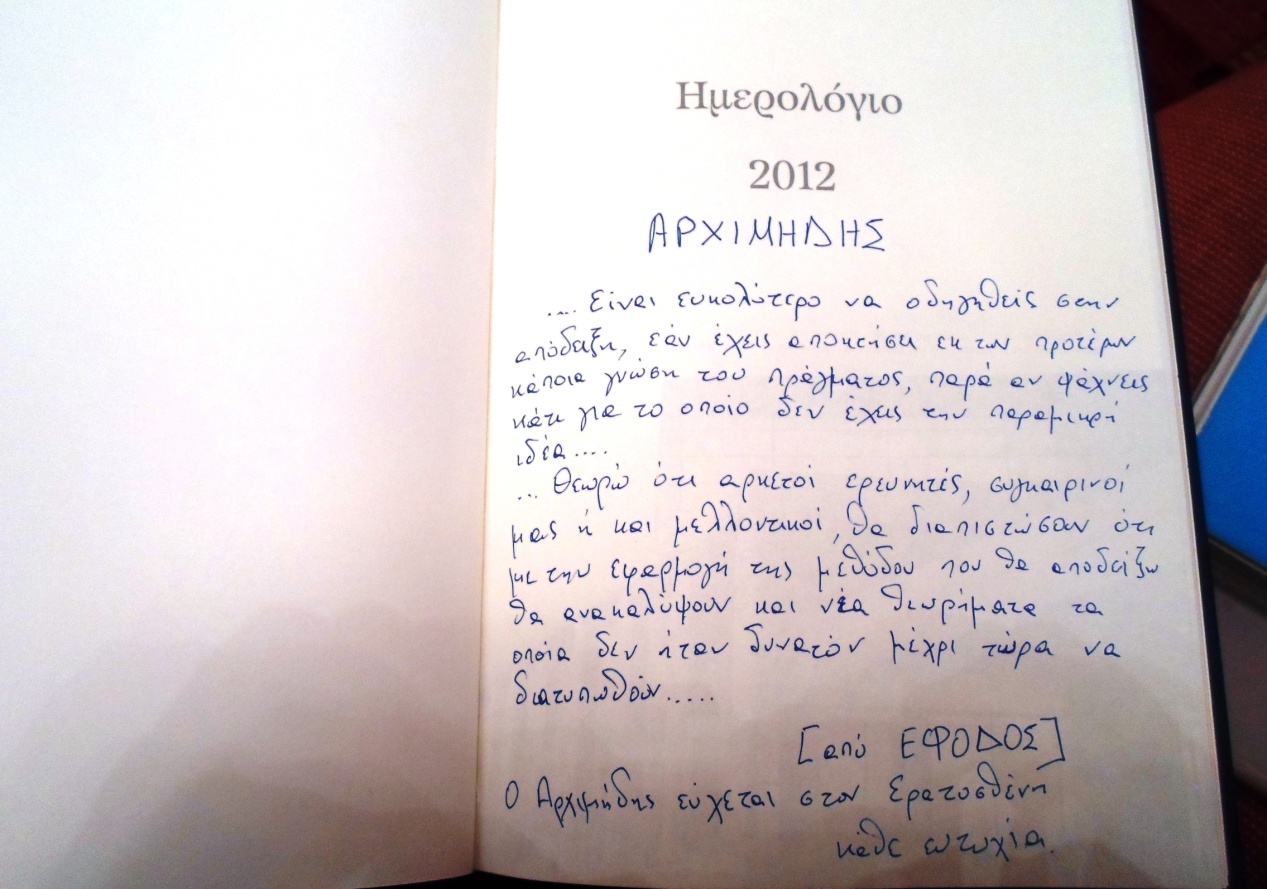 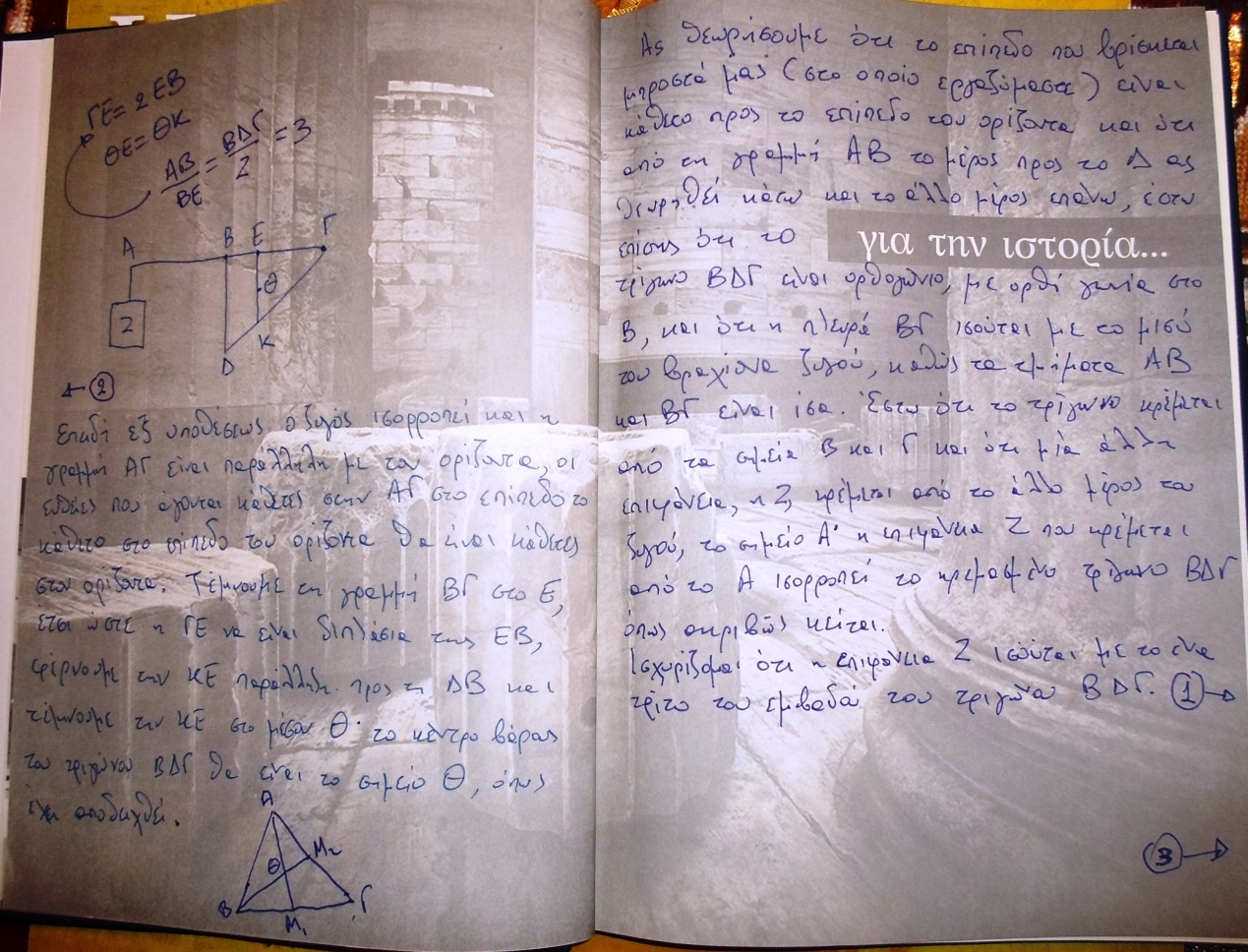 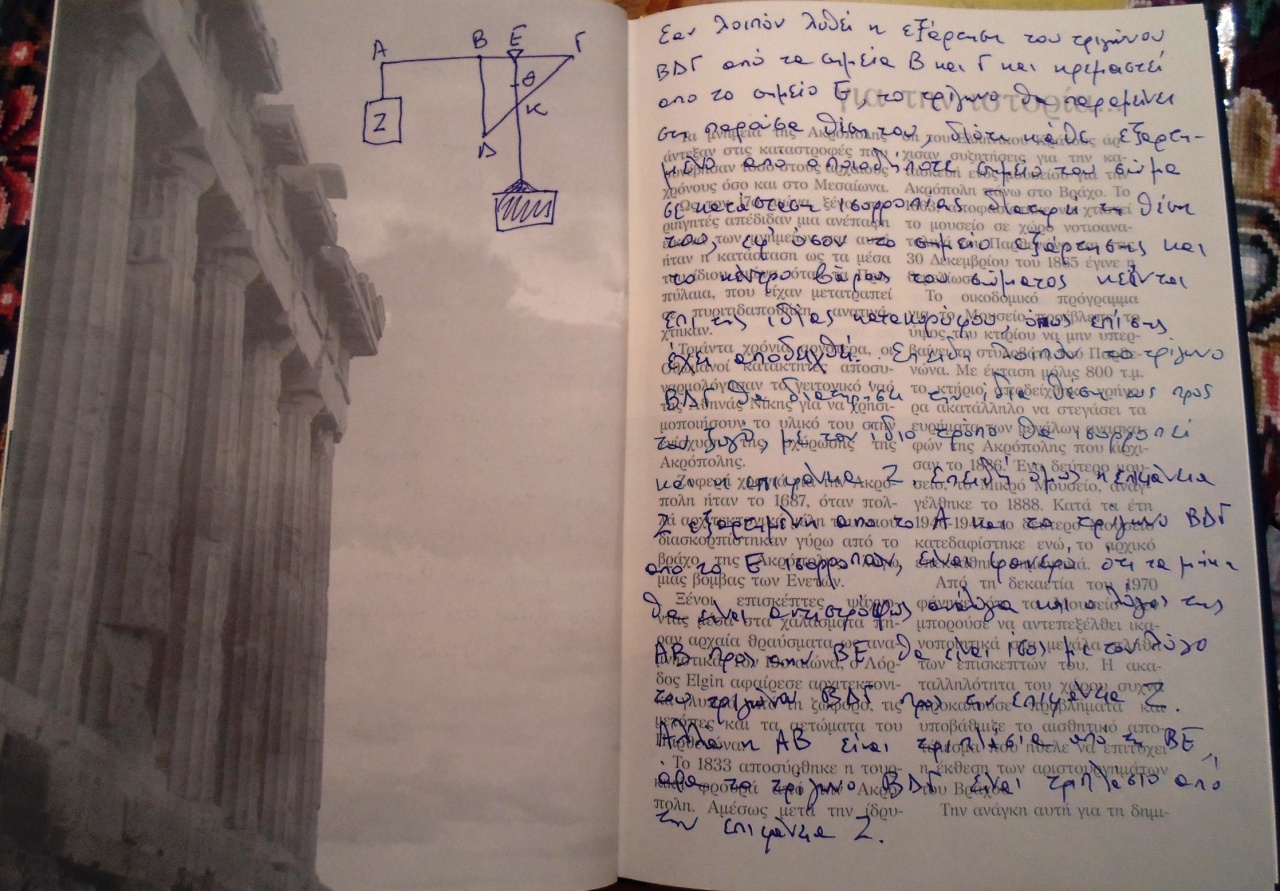 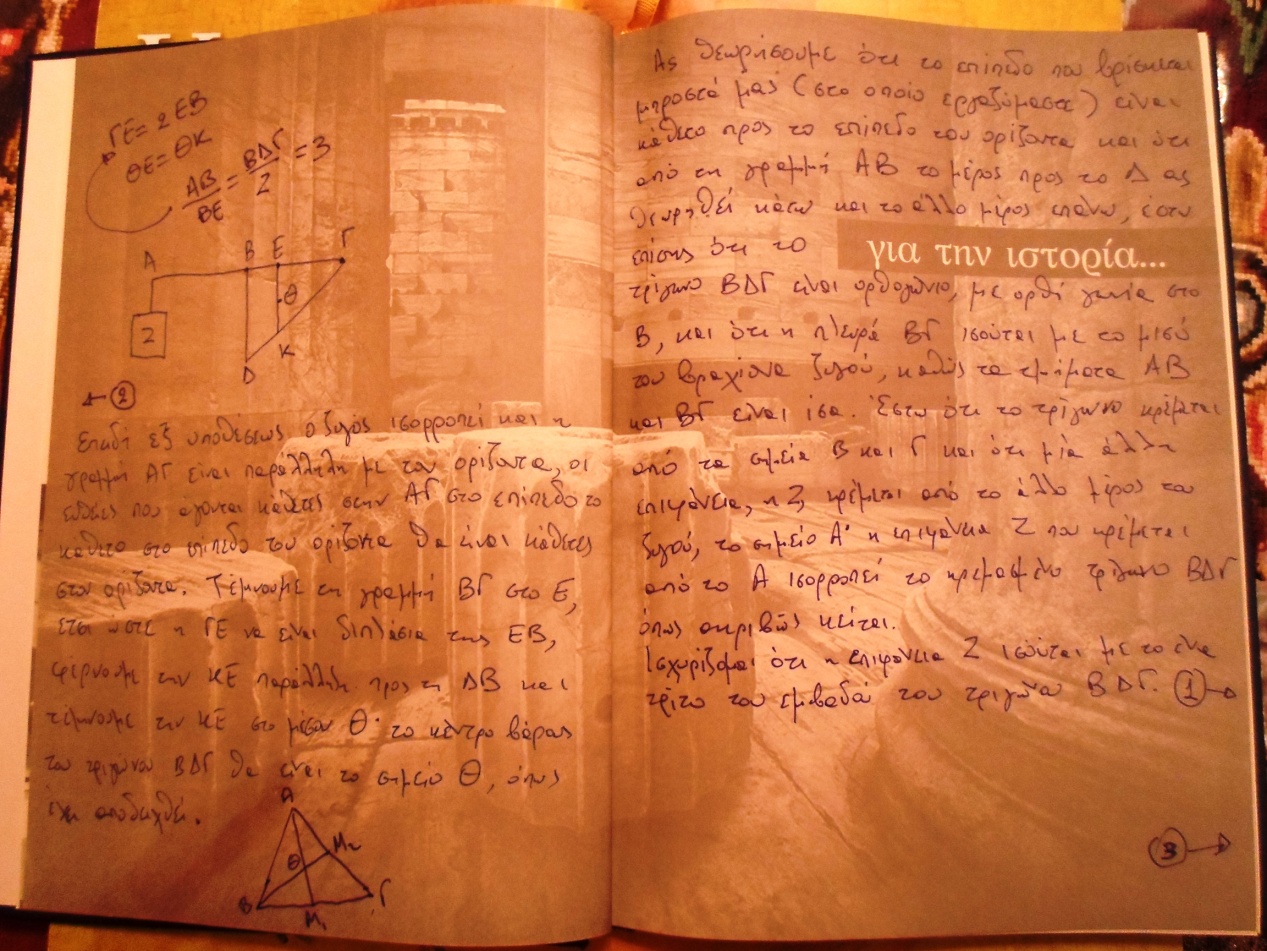 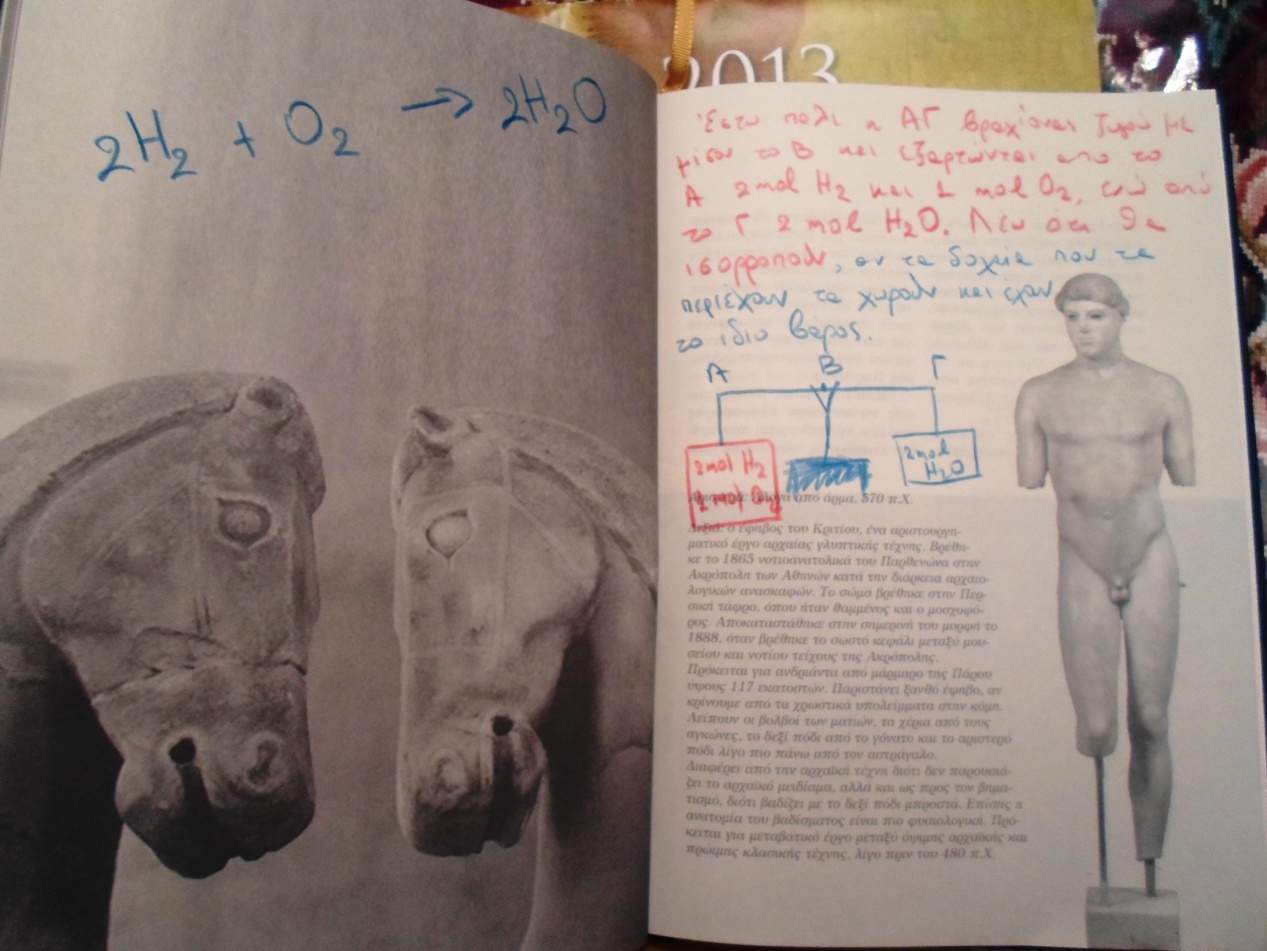 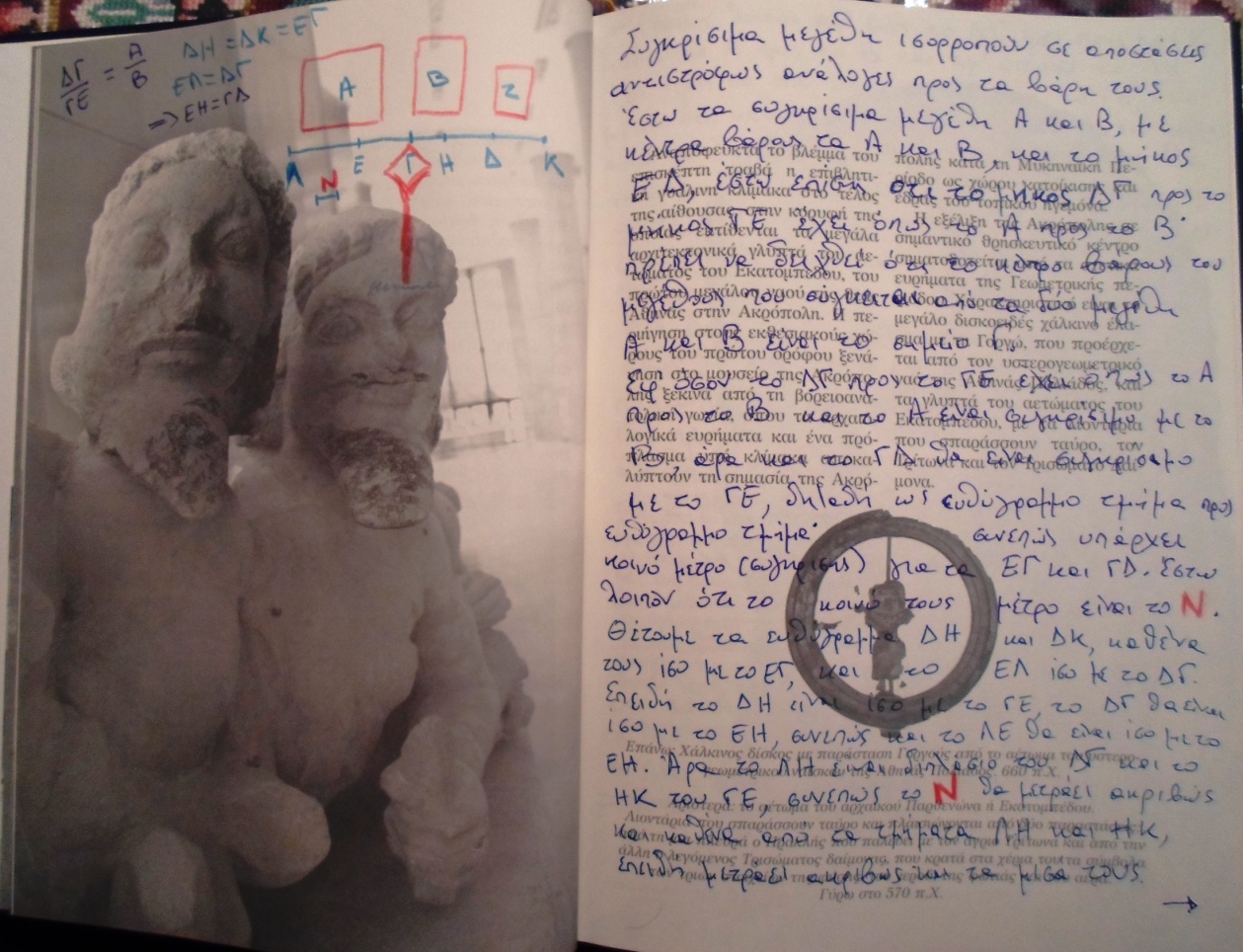 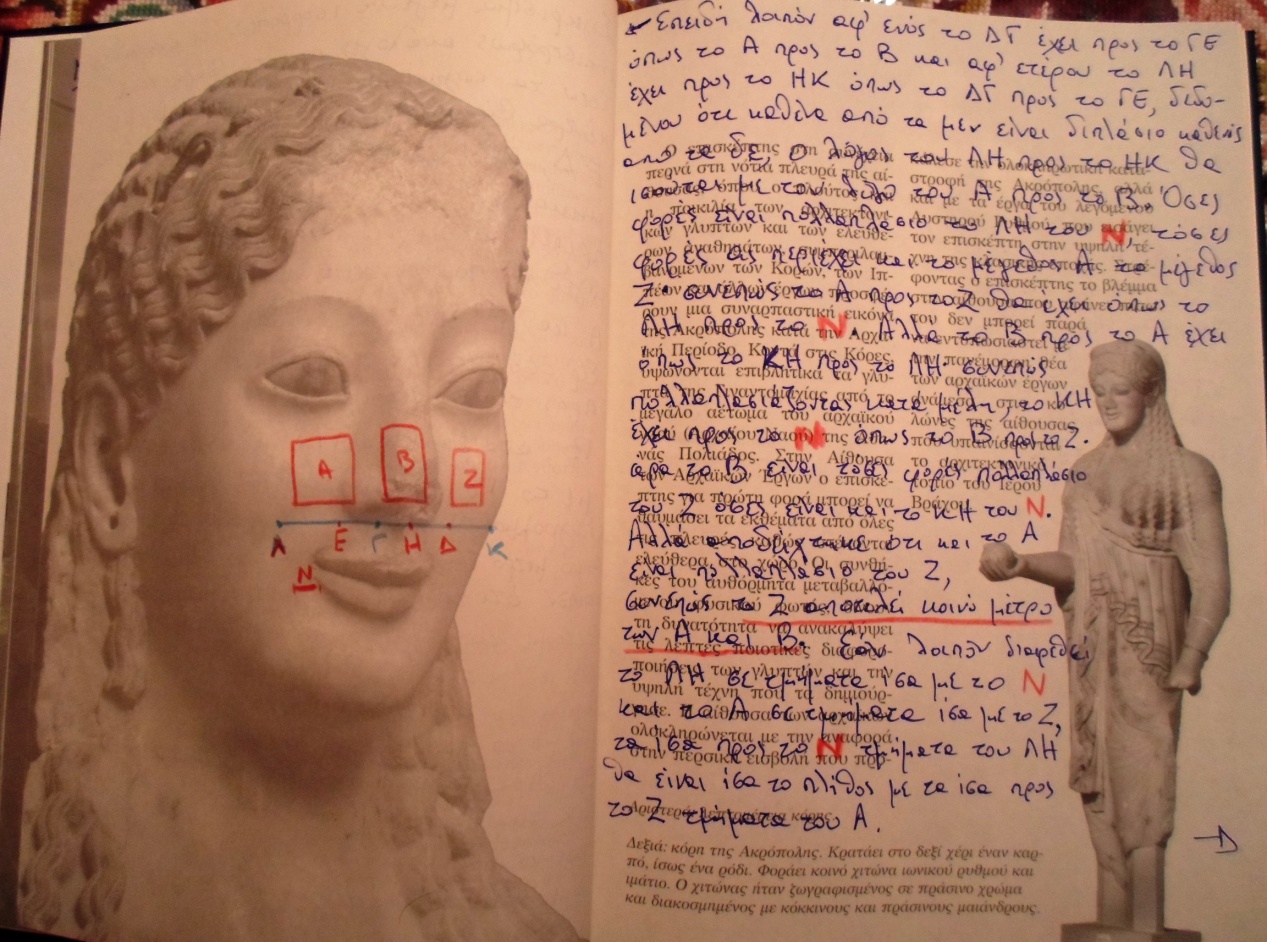 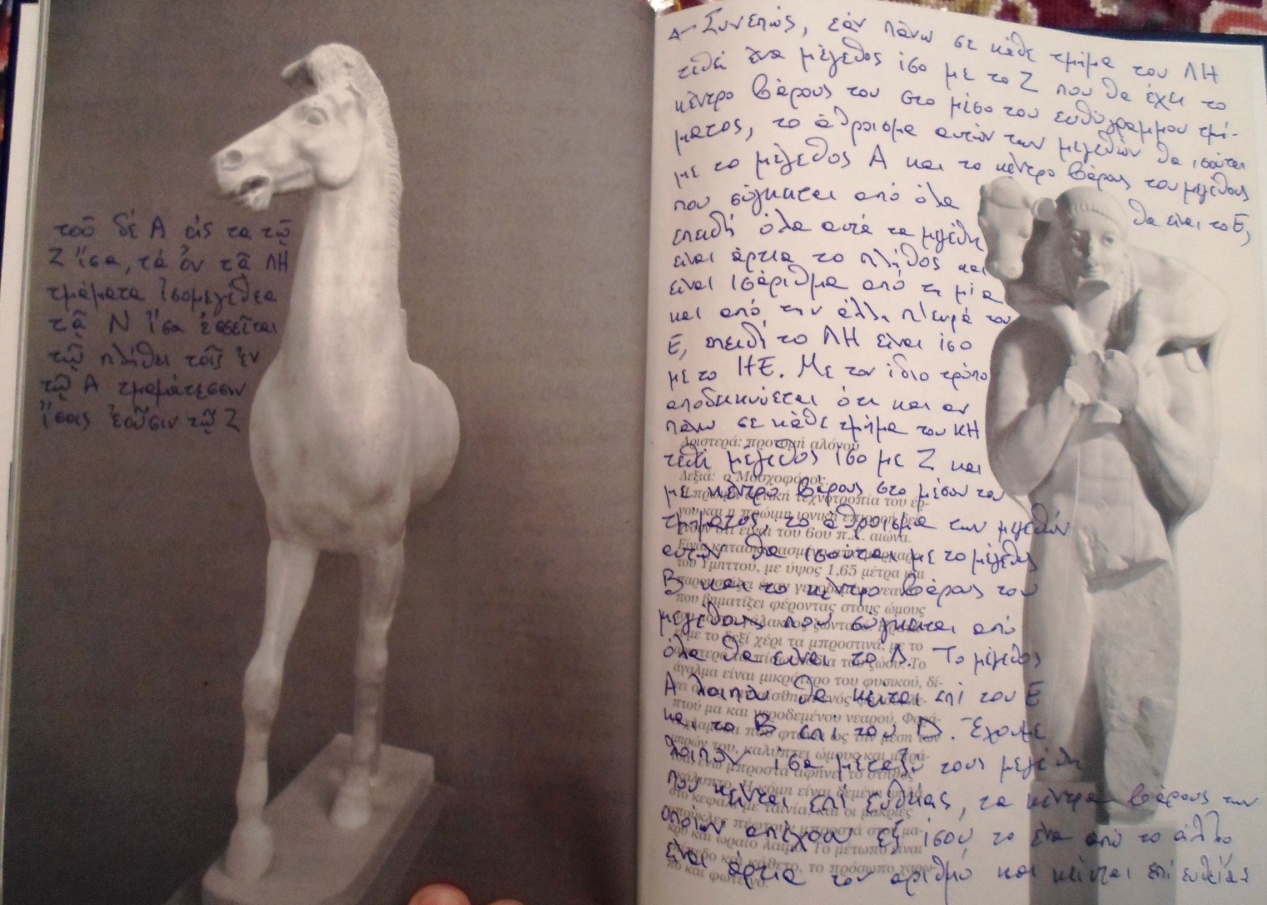 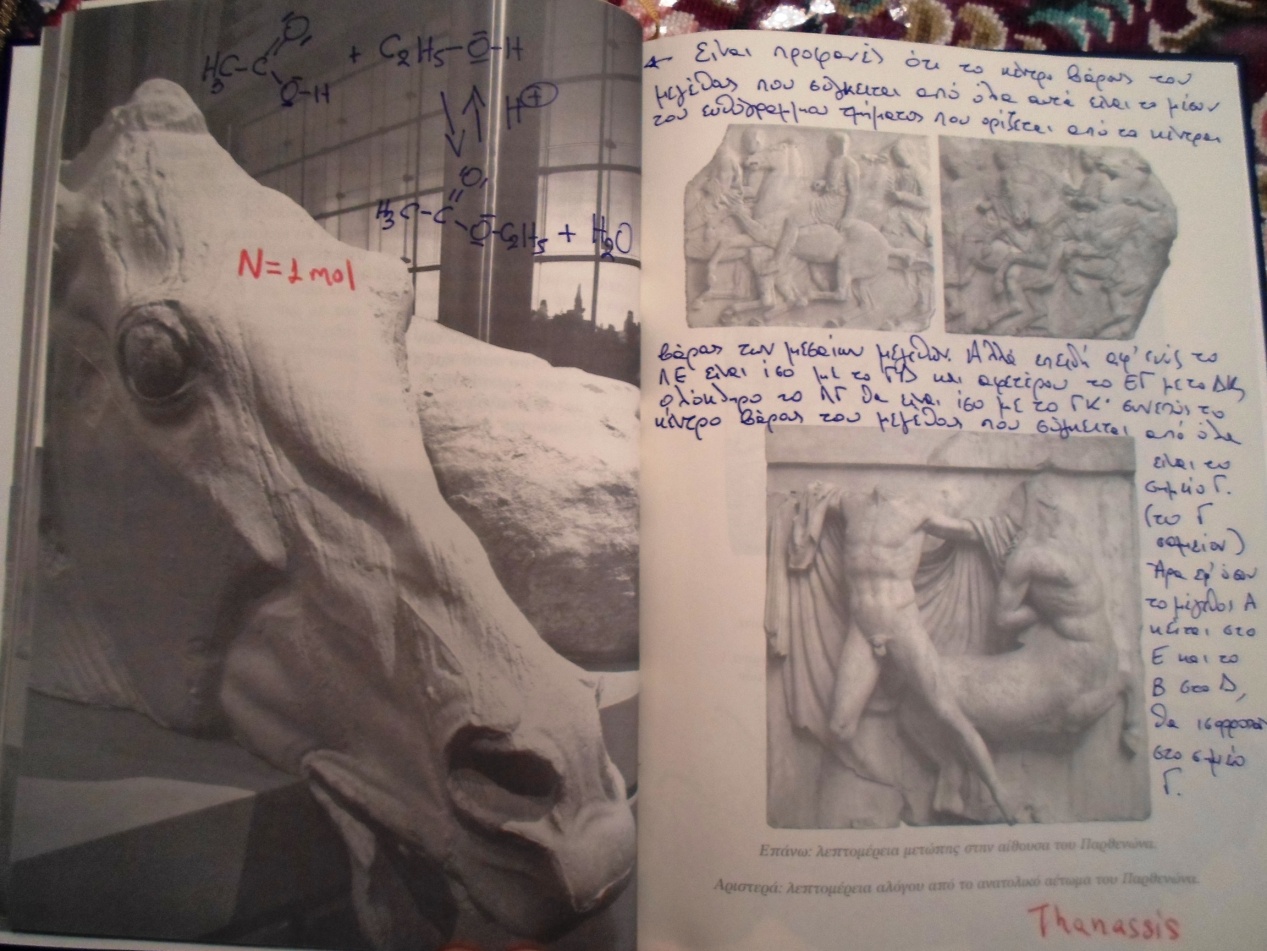 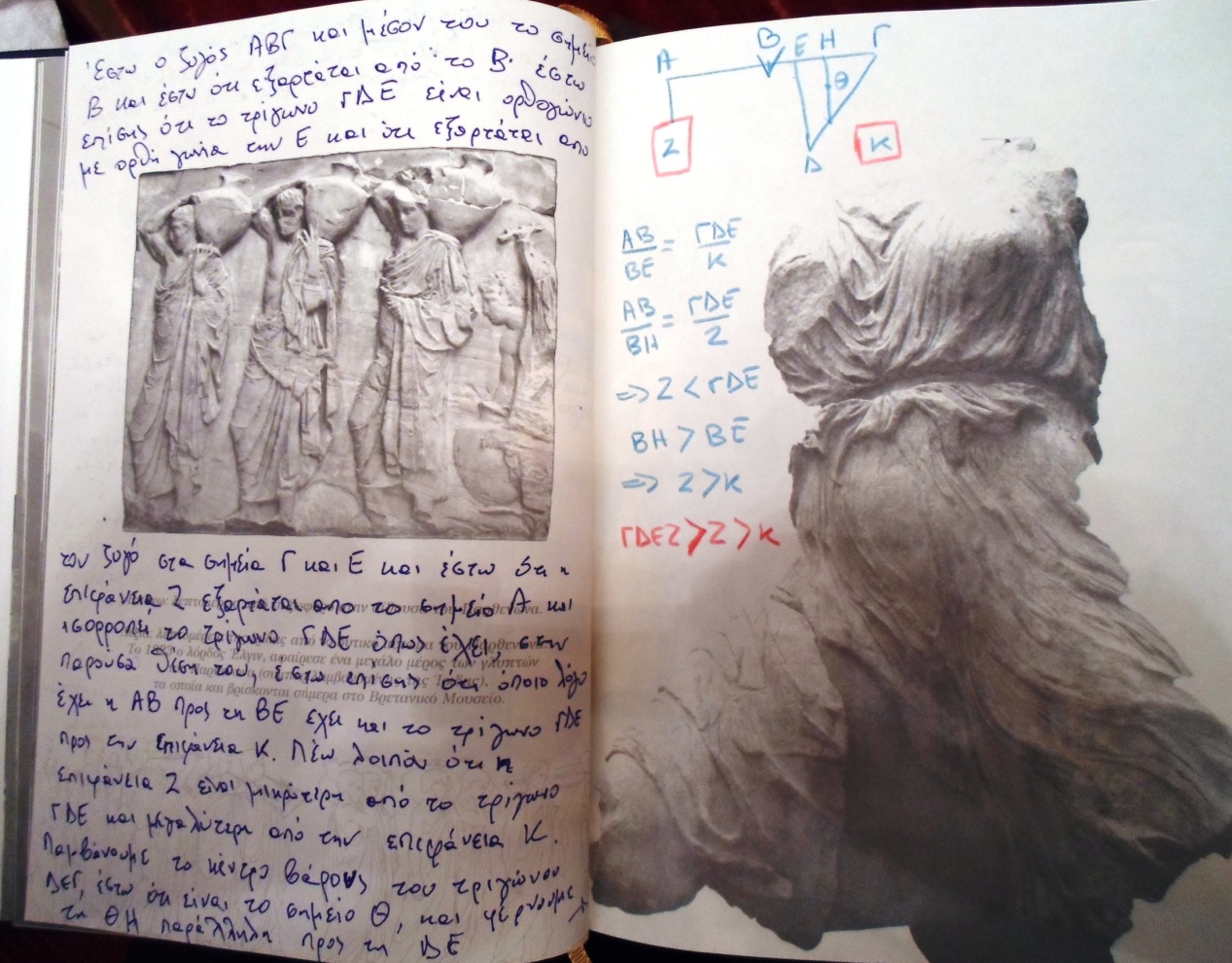 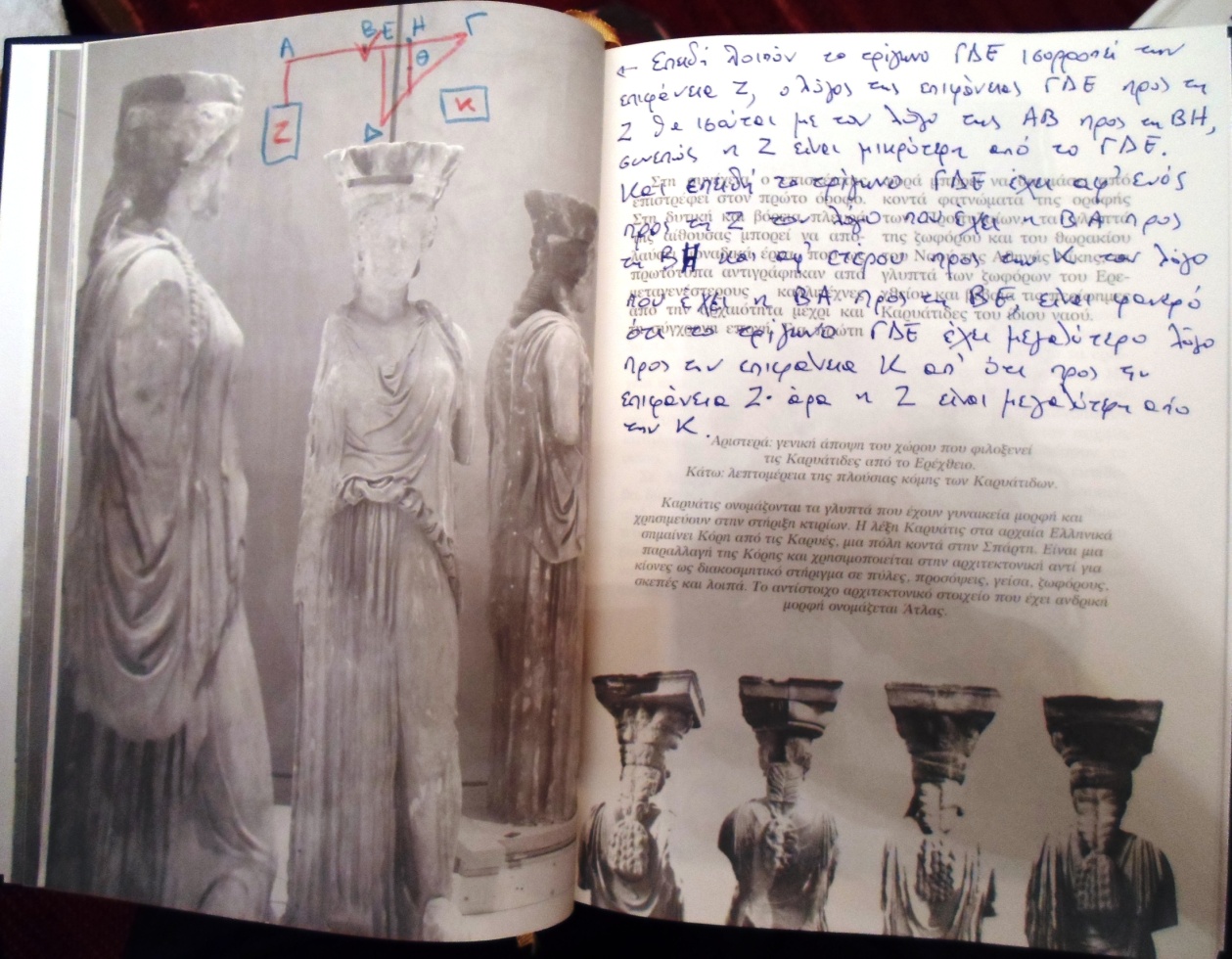 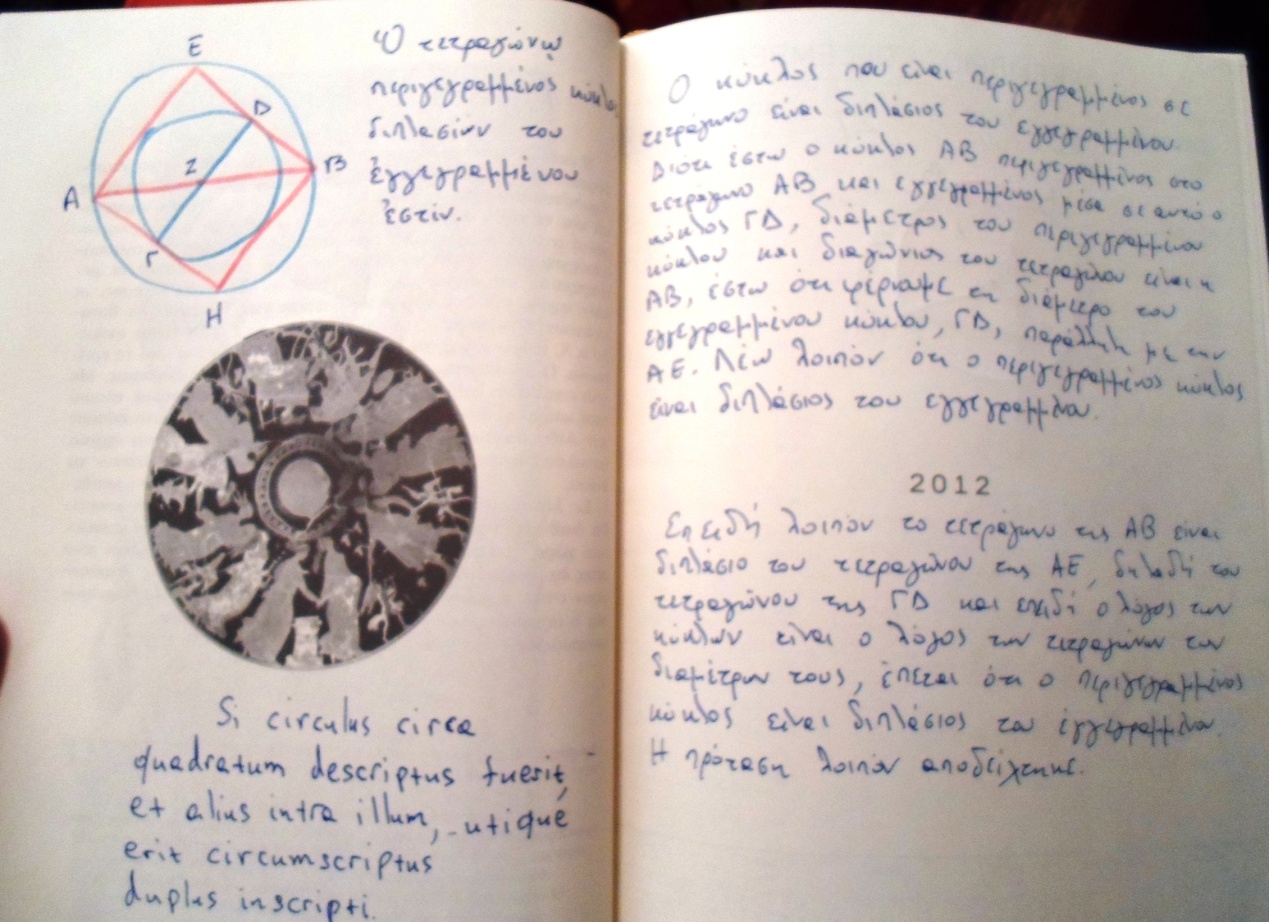 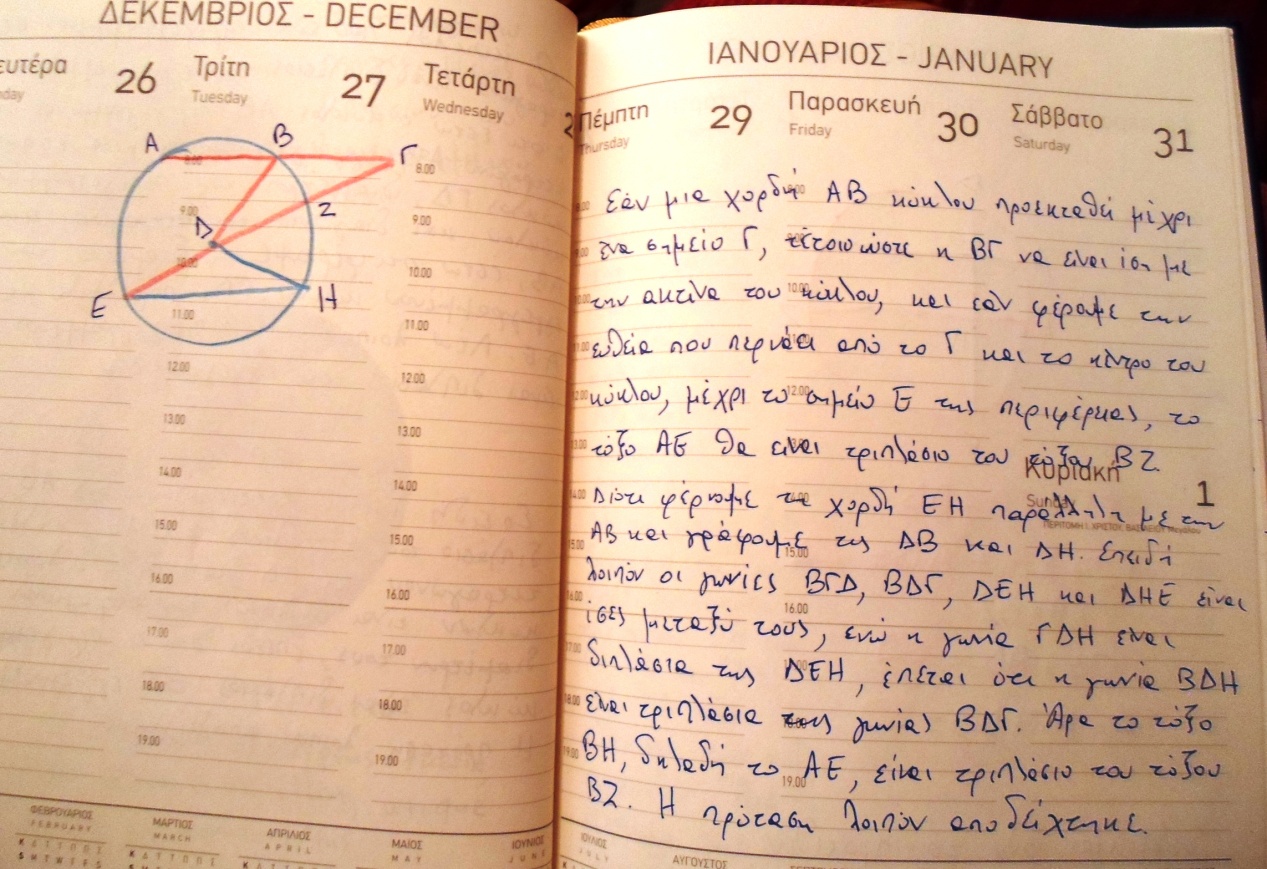 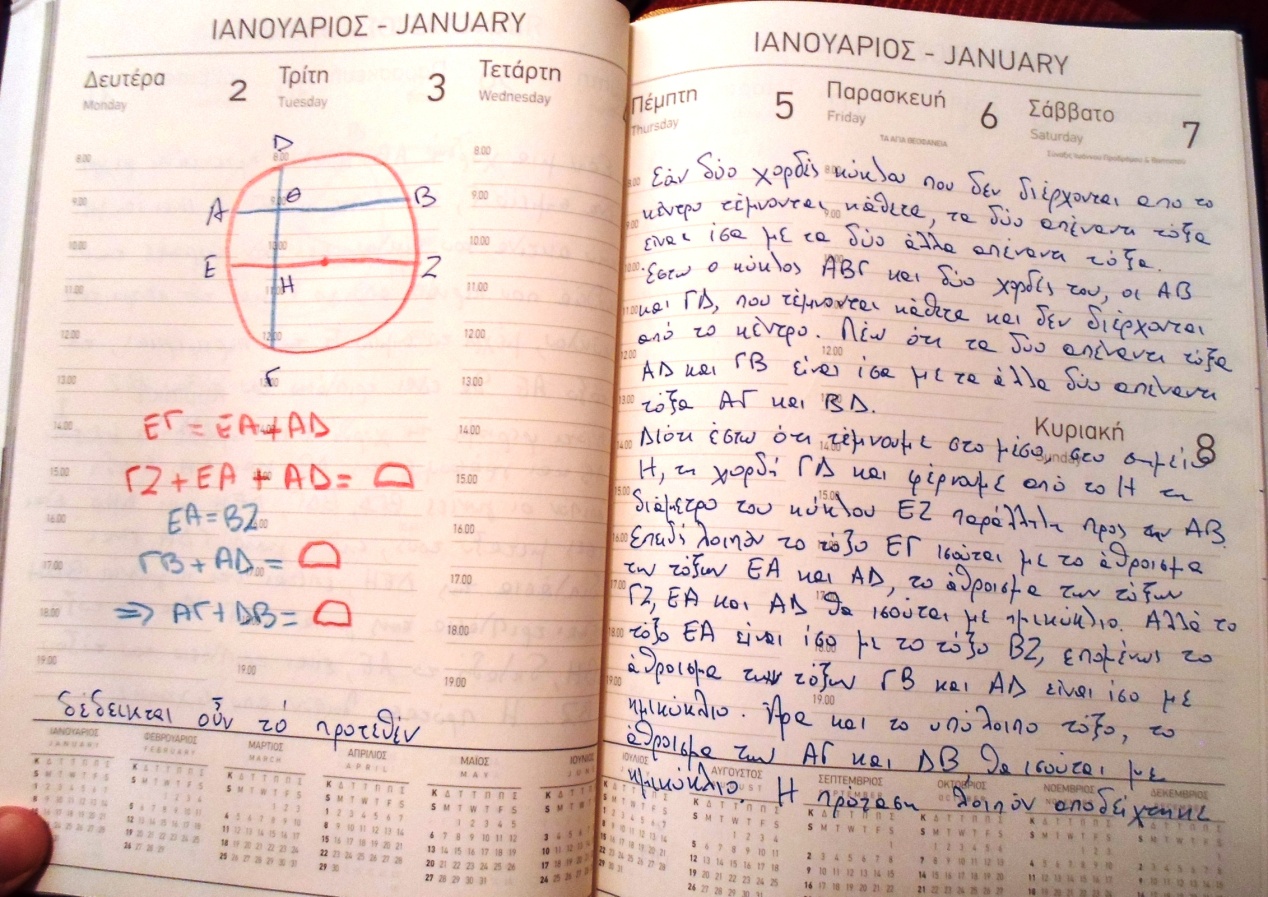 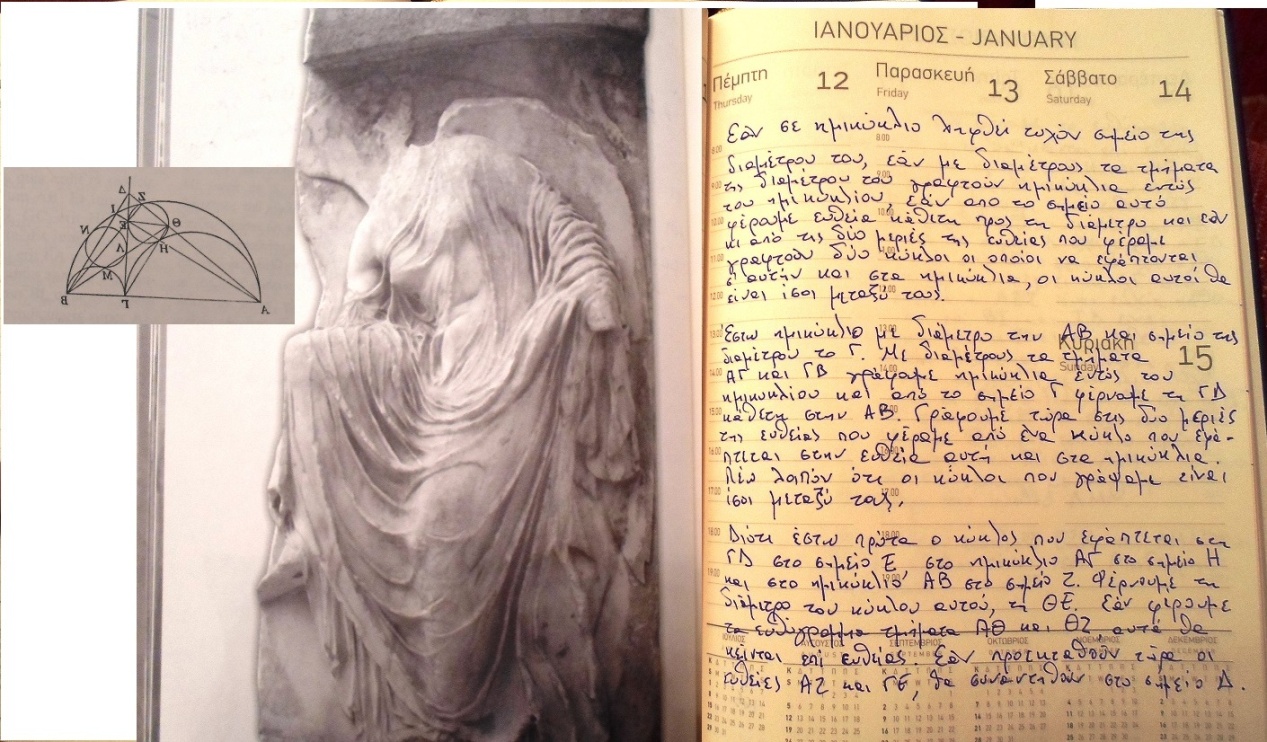 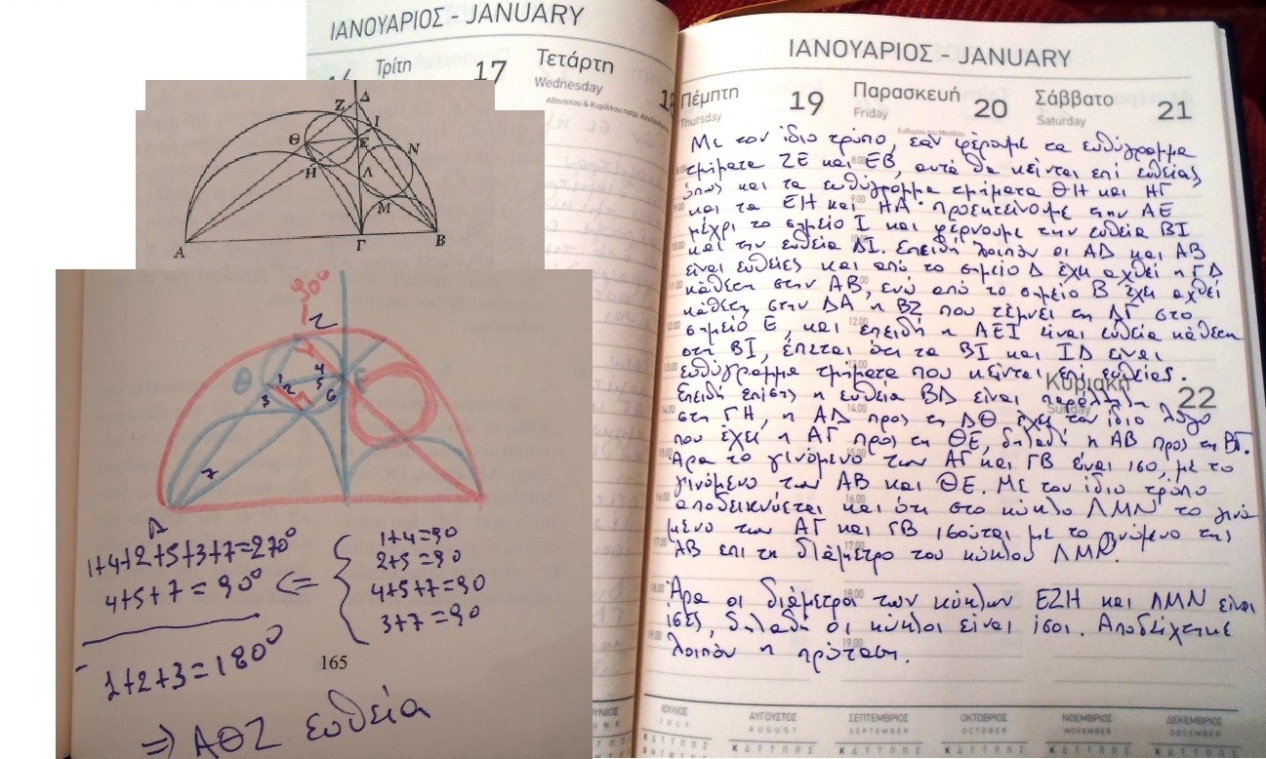 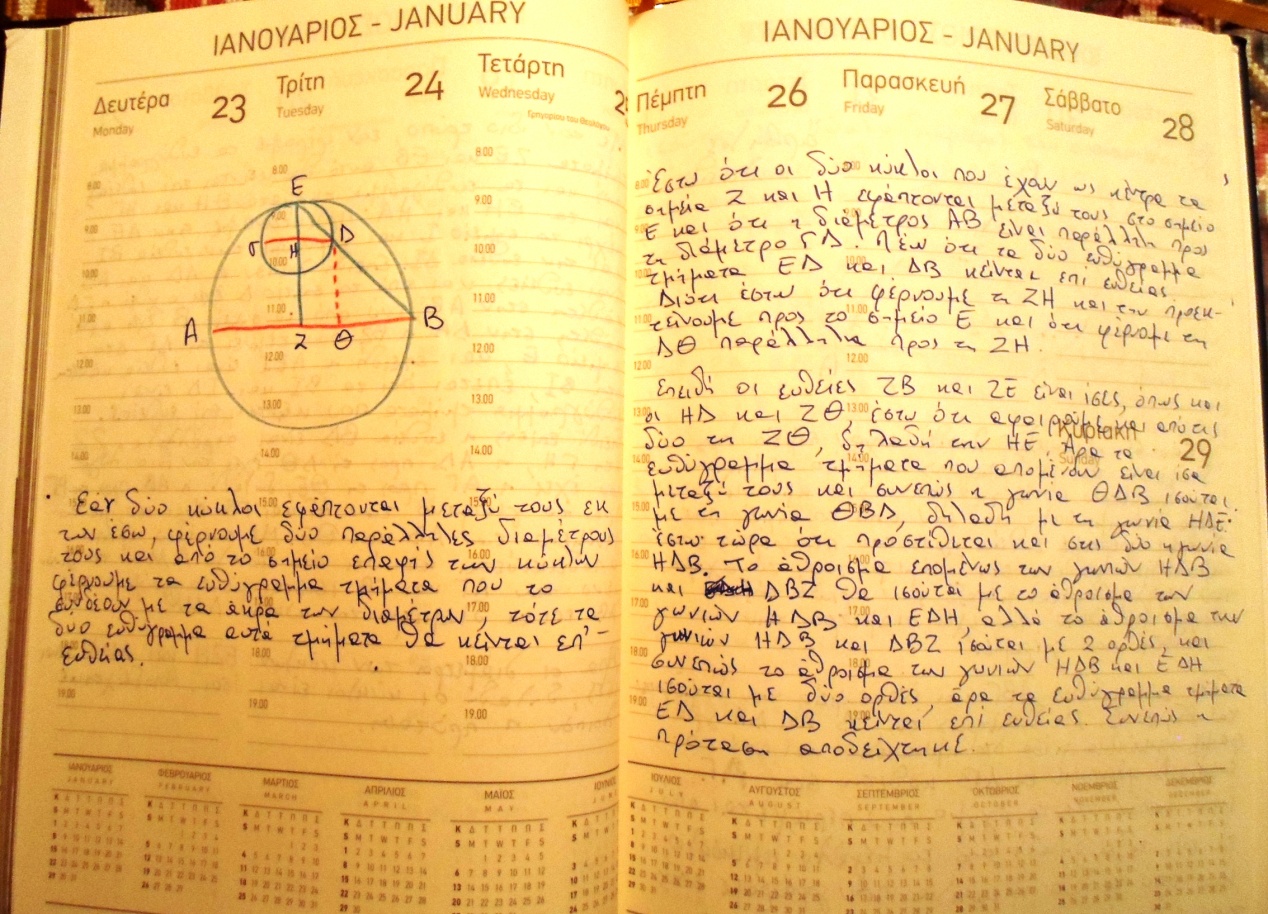 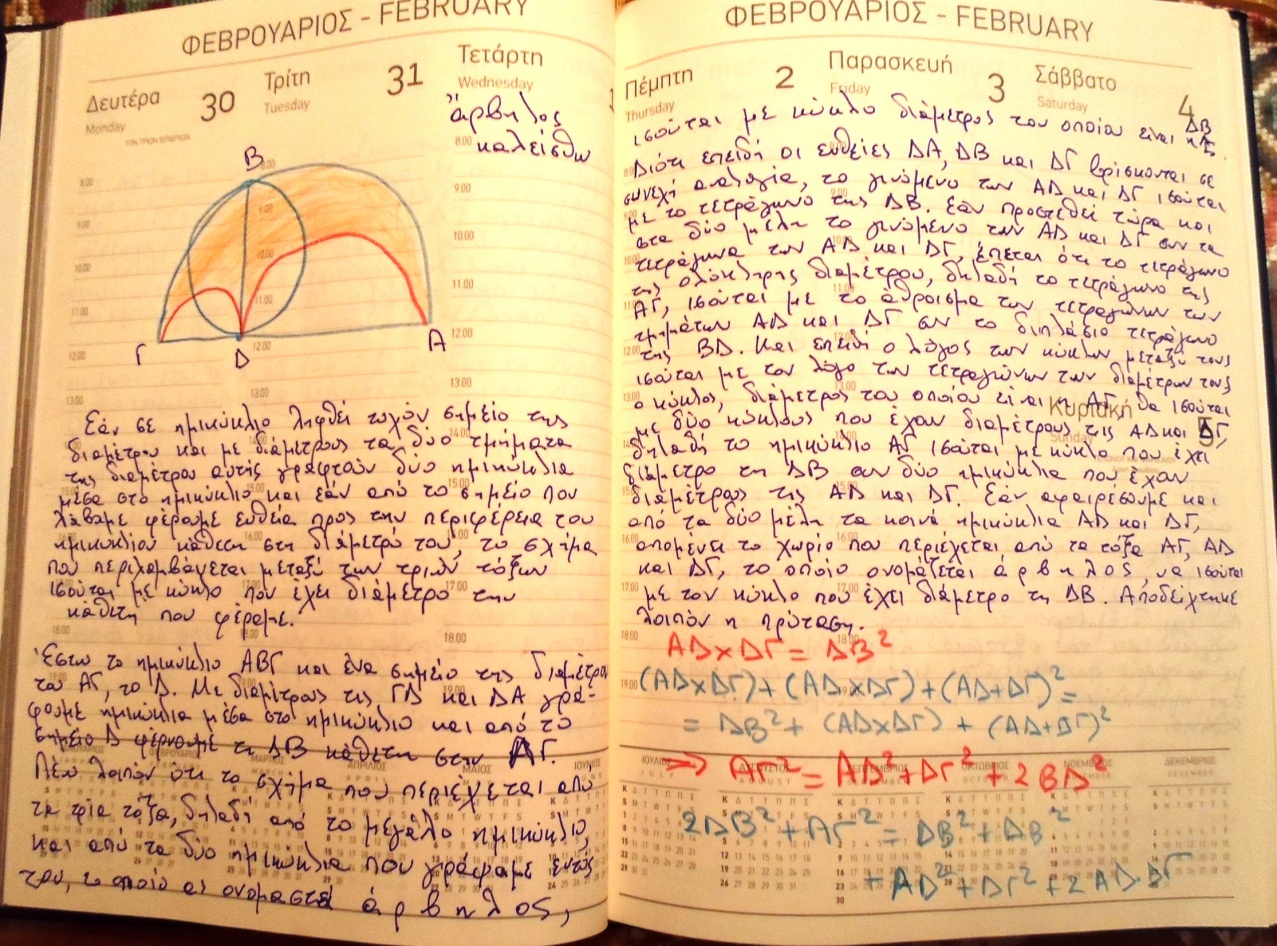 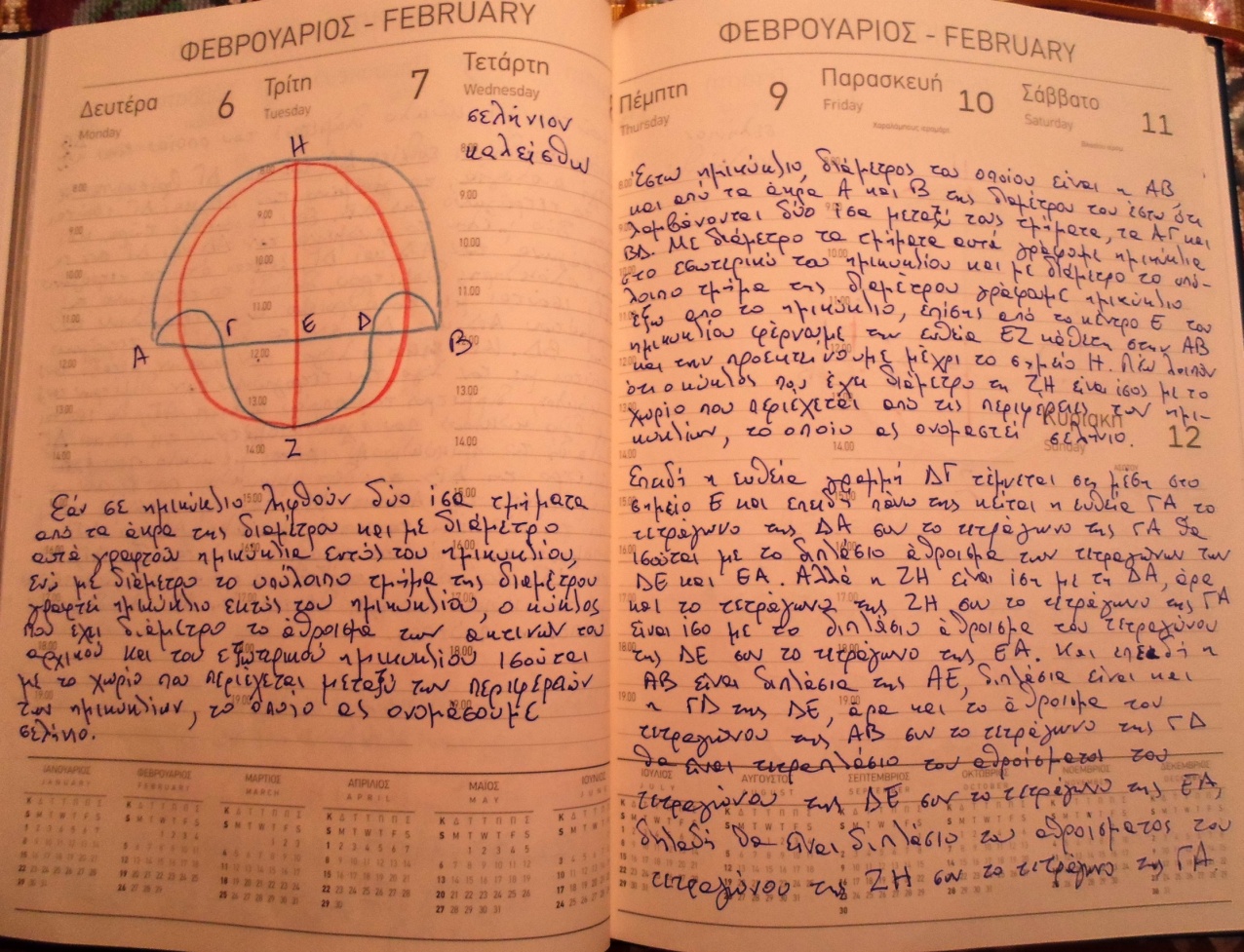 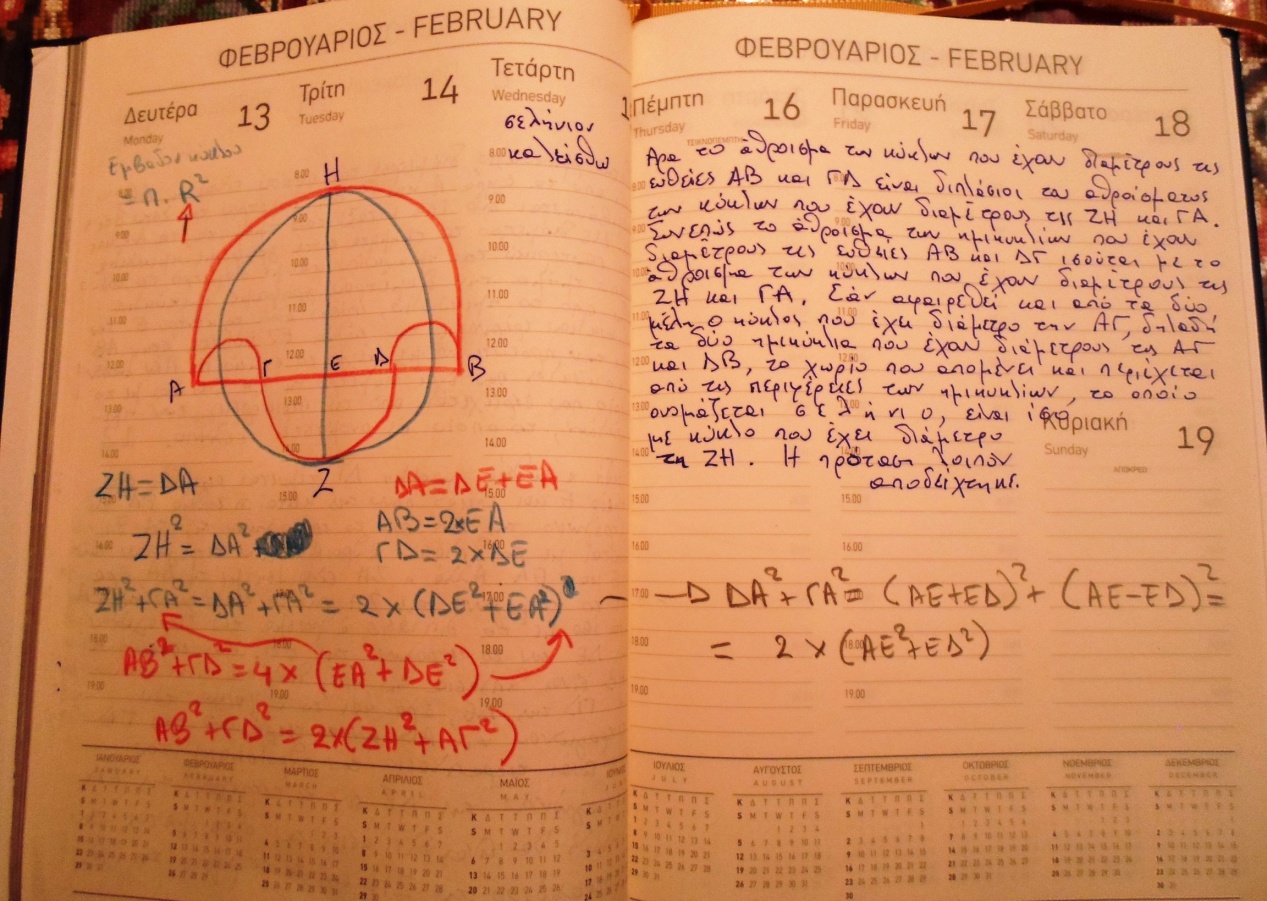 Και τι μας νοιάζουν εμάς όλα αυτά;Εφαρμόζοντας απλές πράξεις συμμετρίας….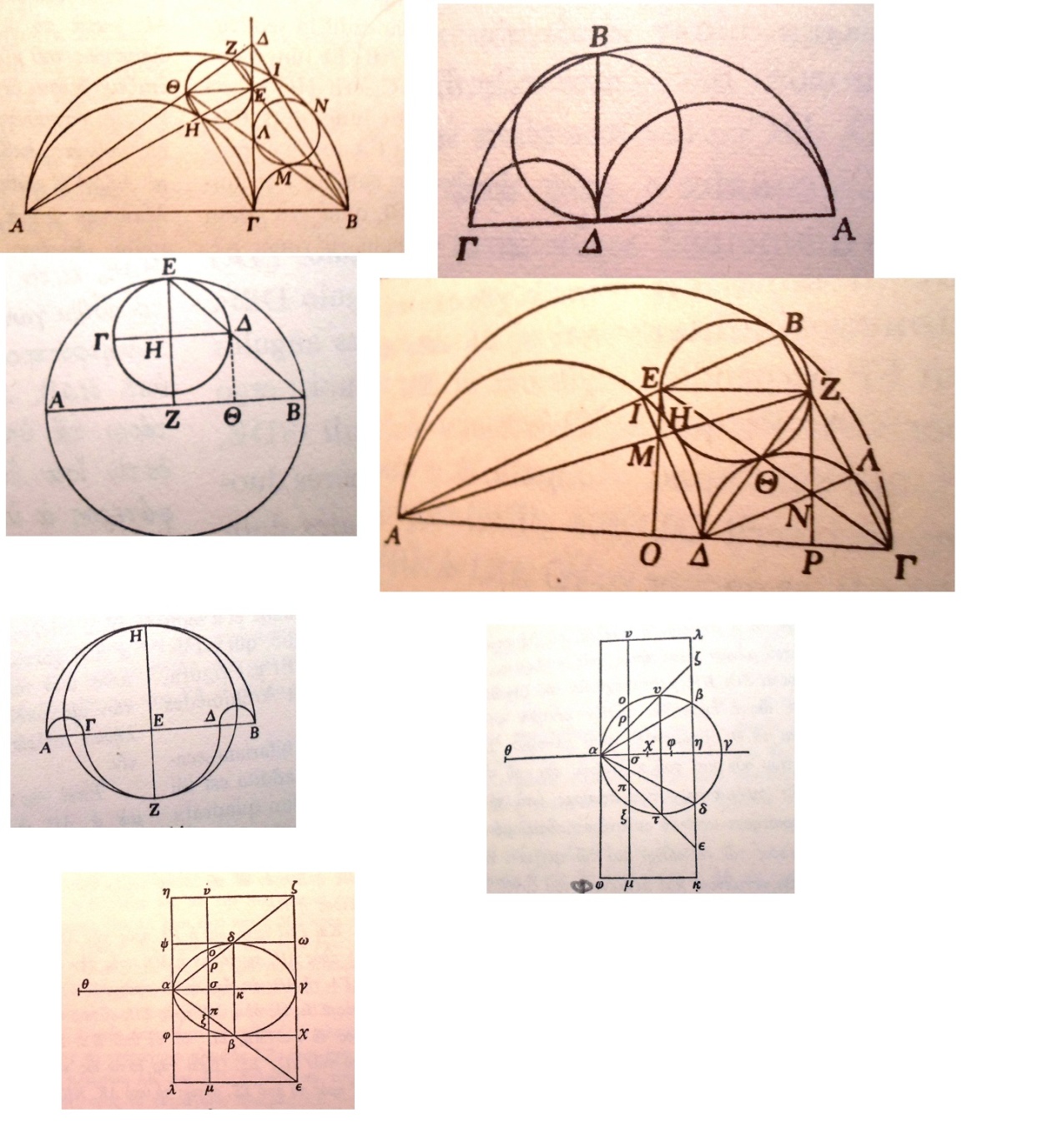 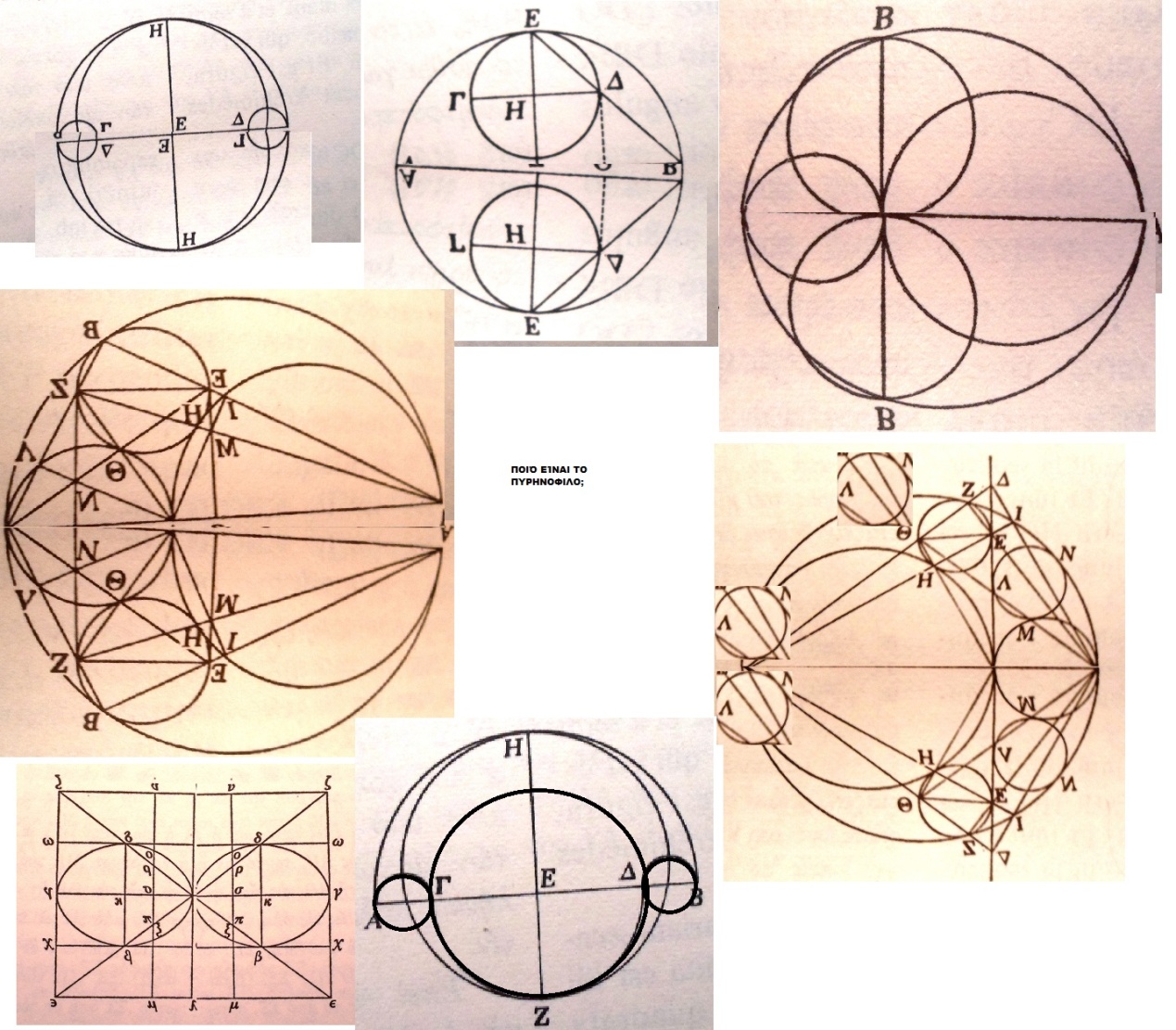 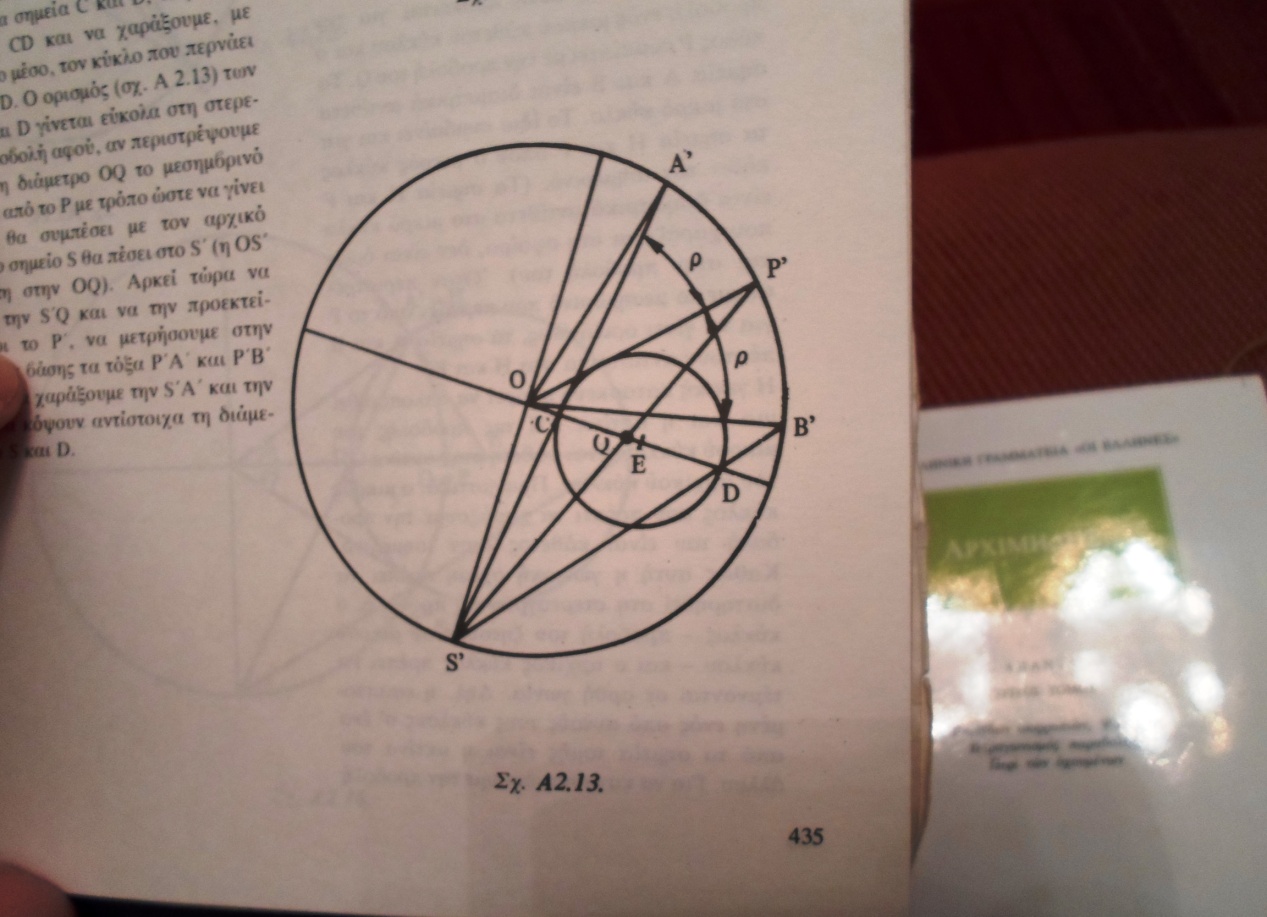 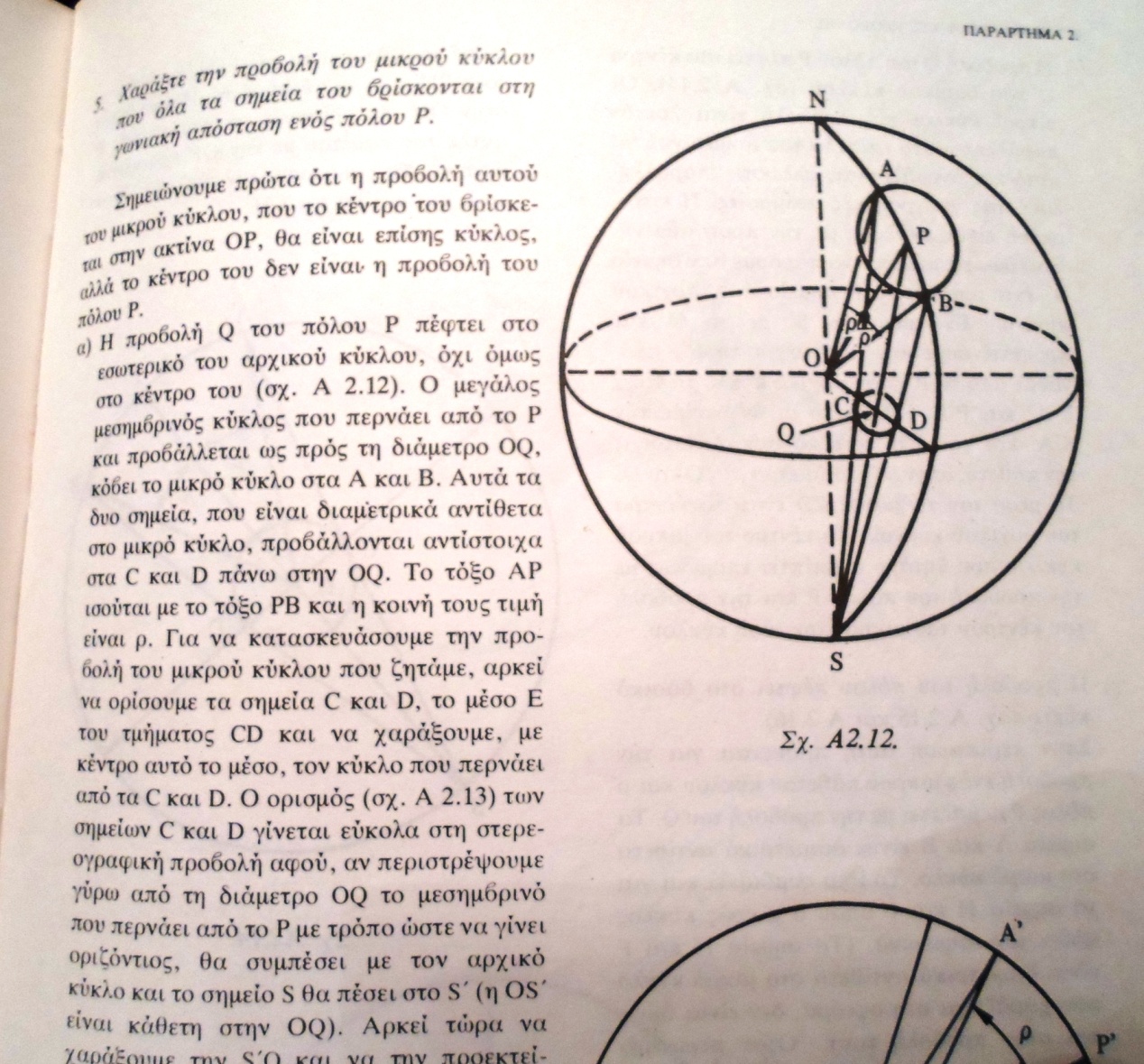 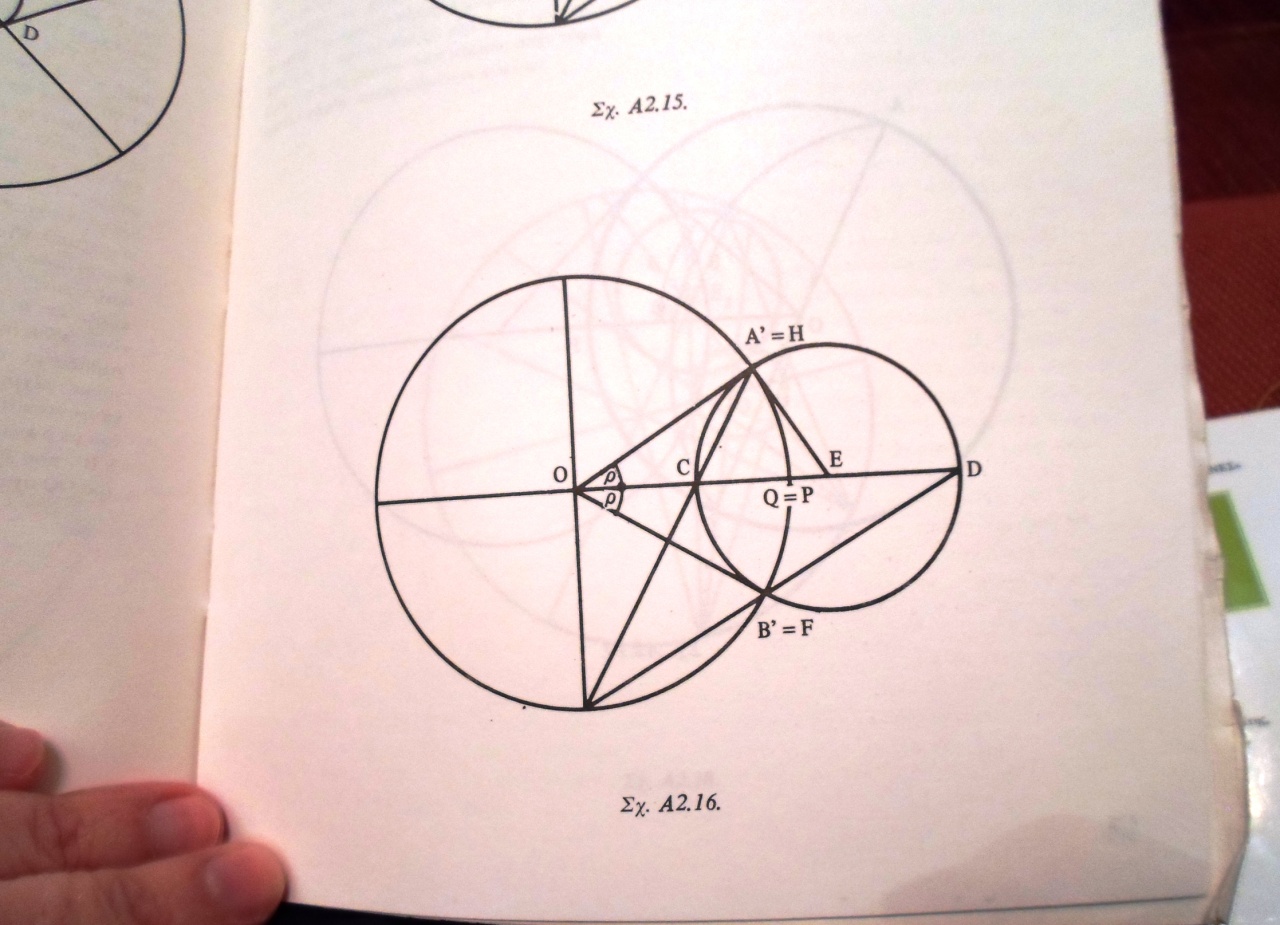 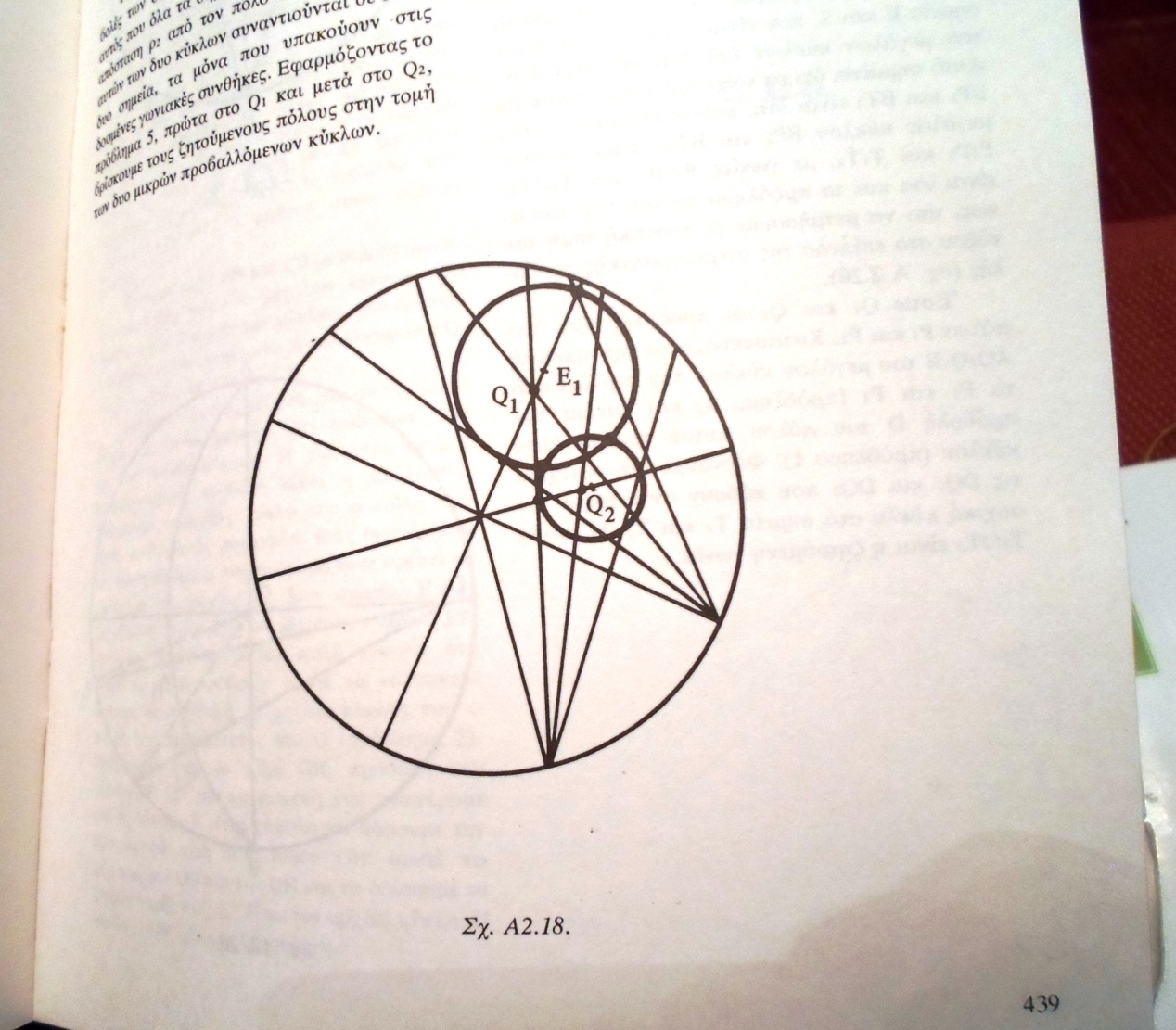 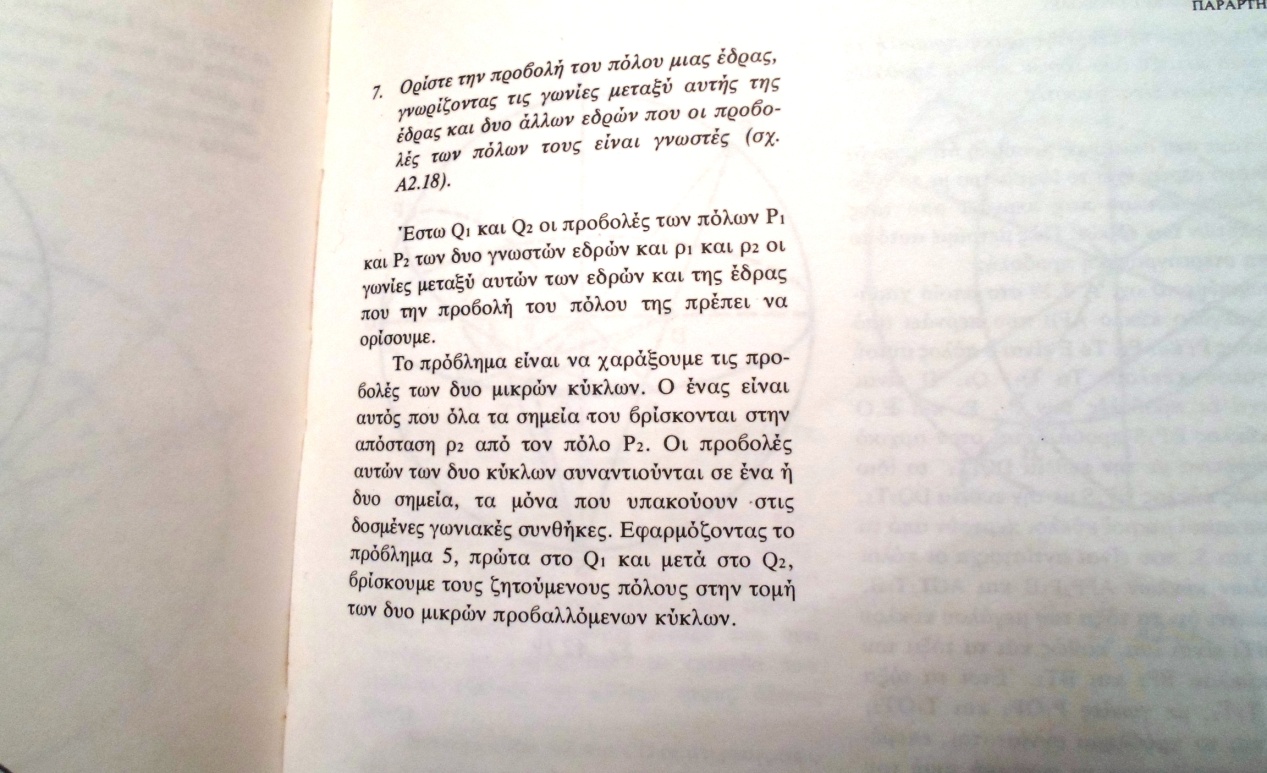 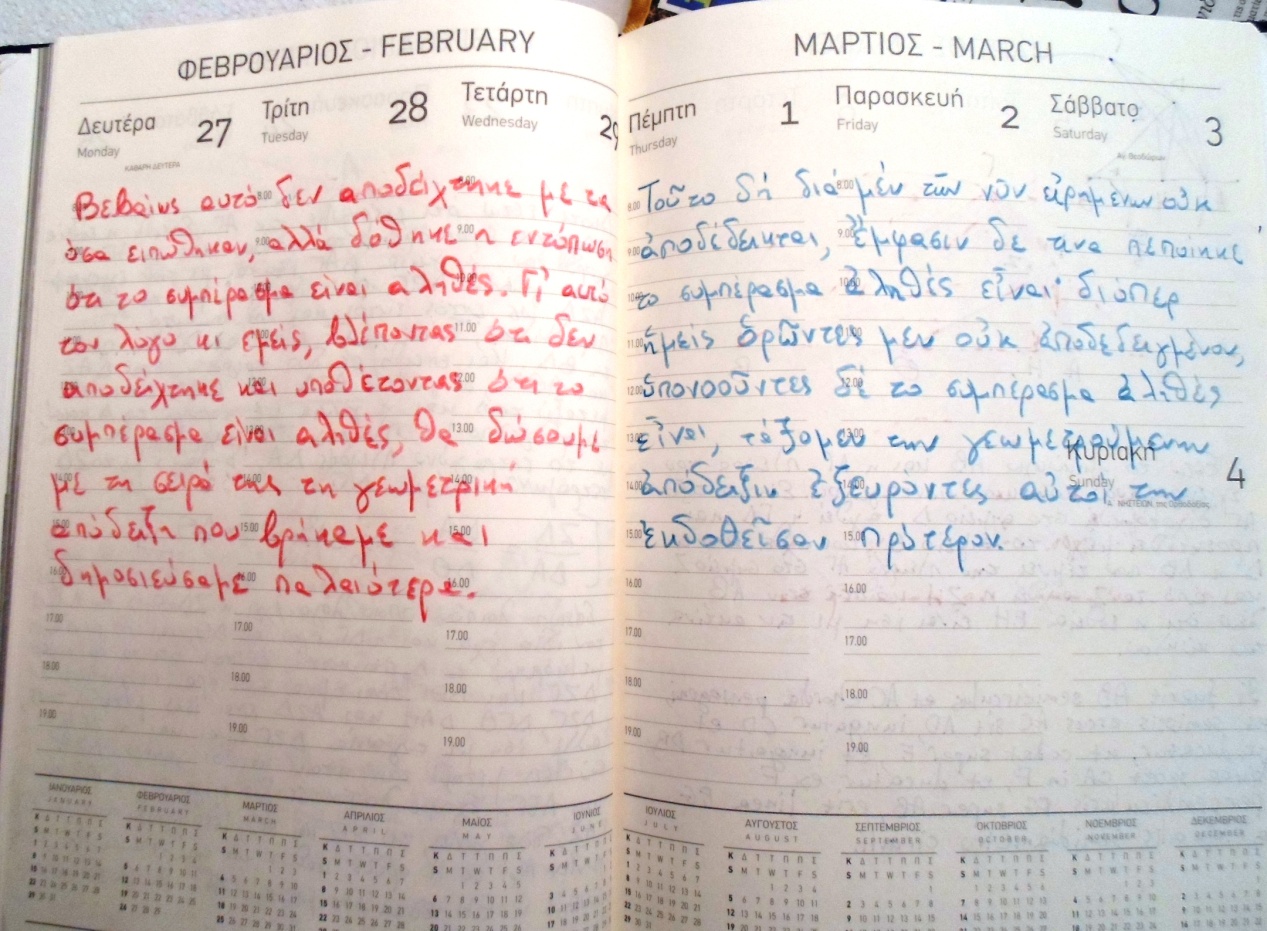 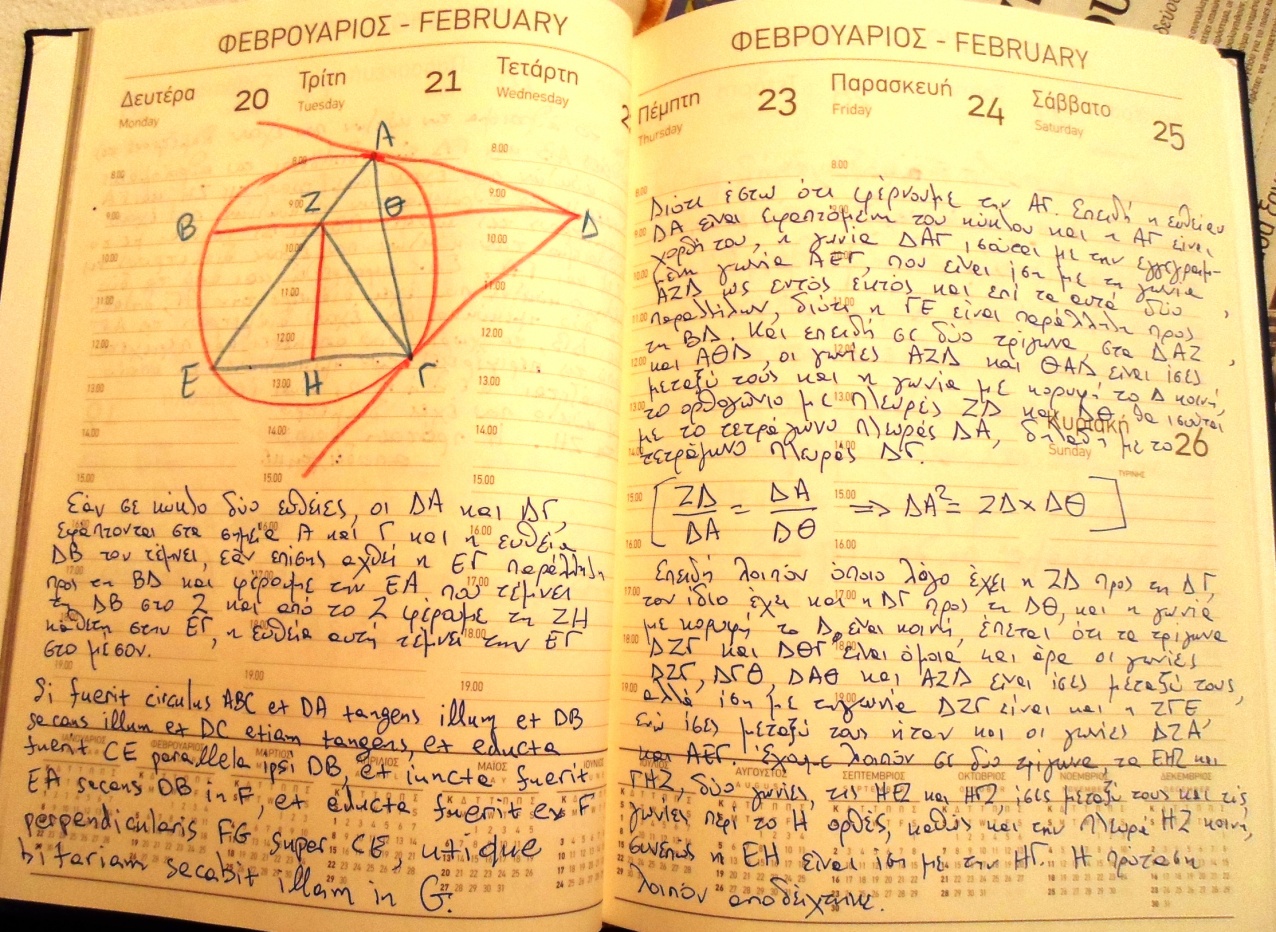 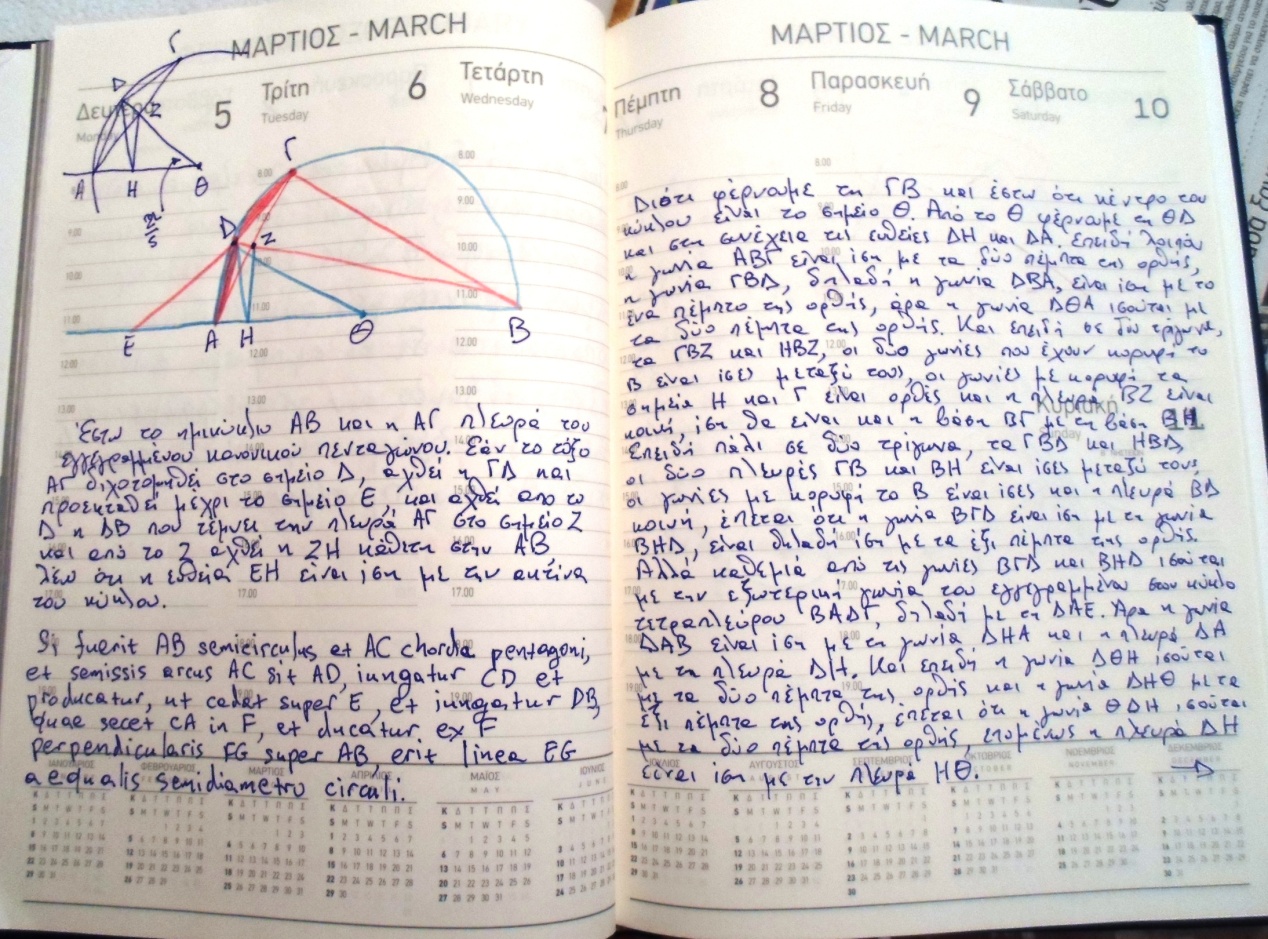 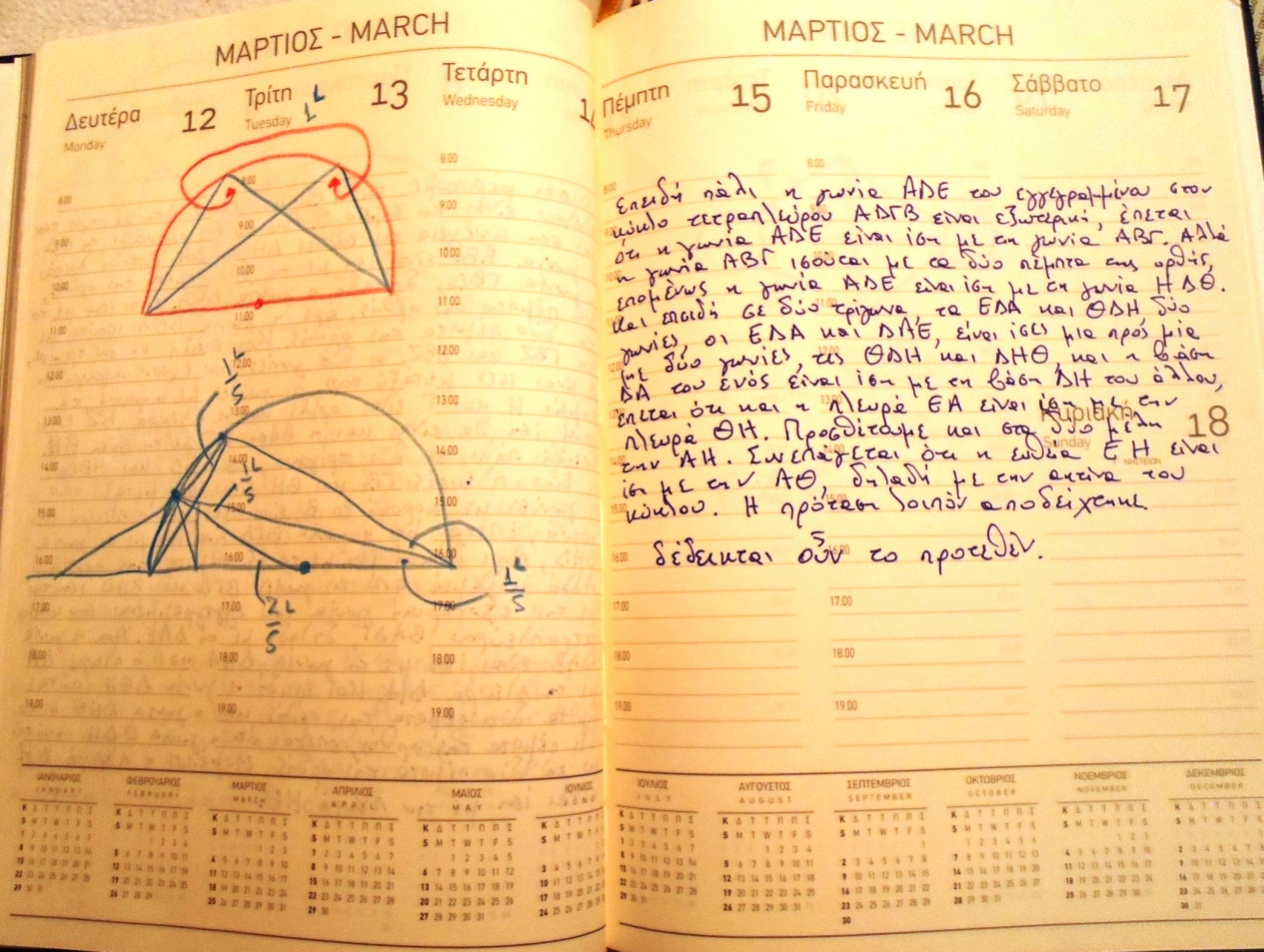 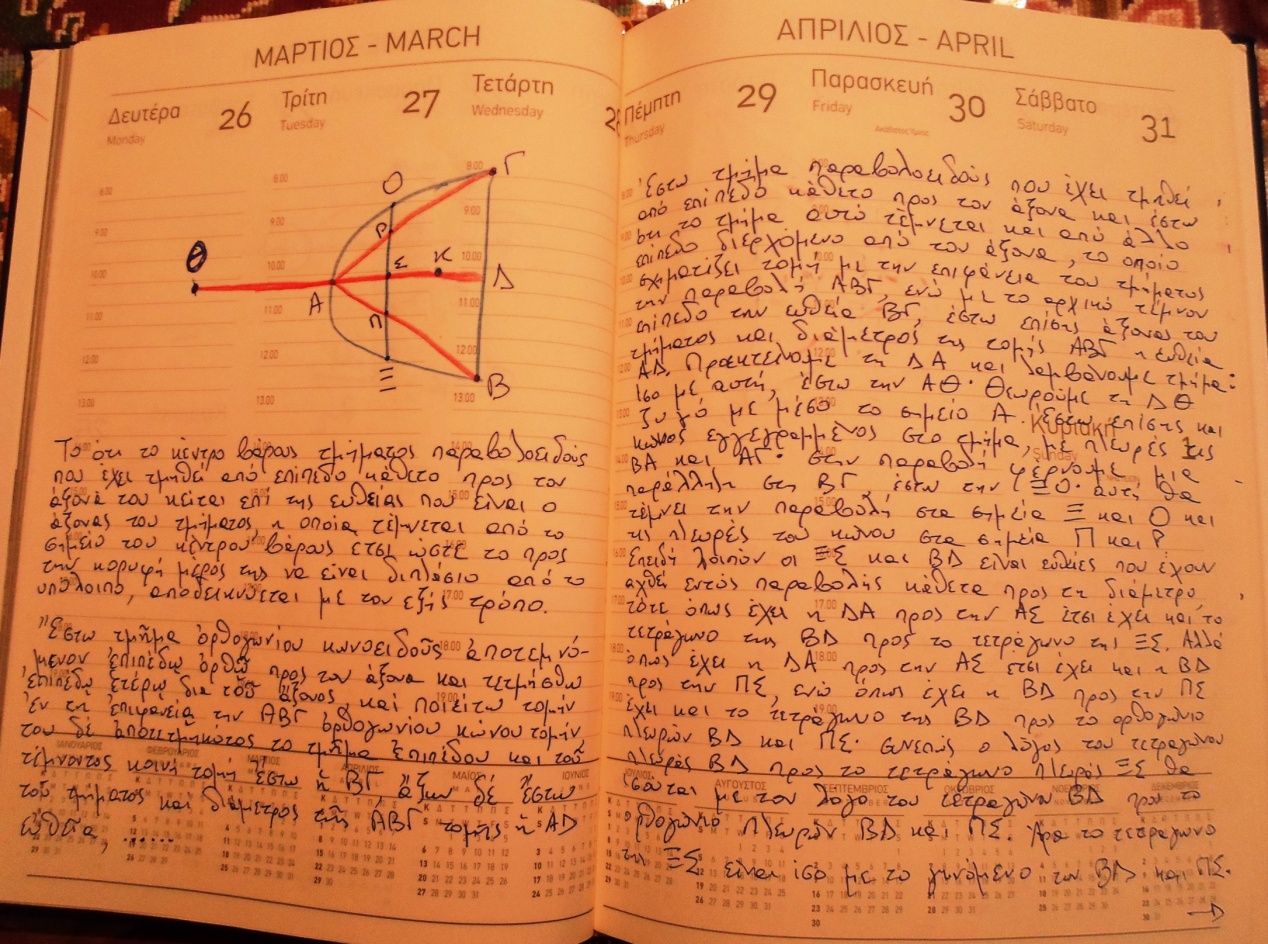 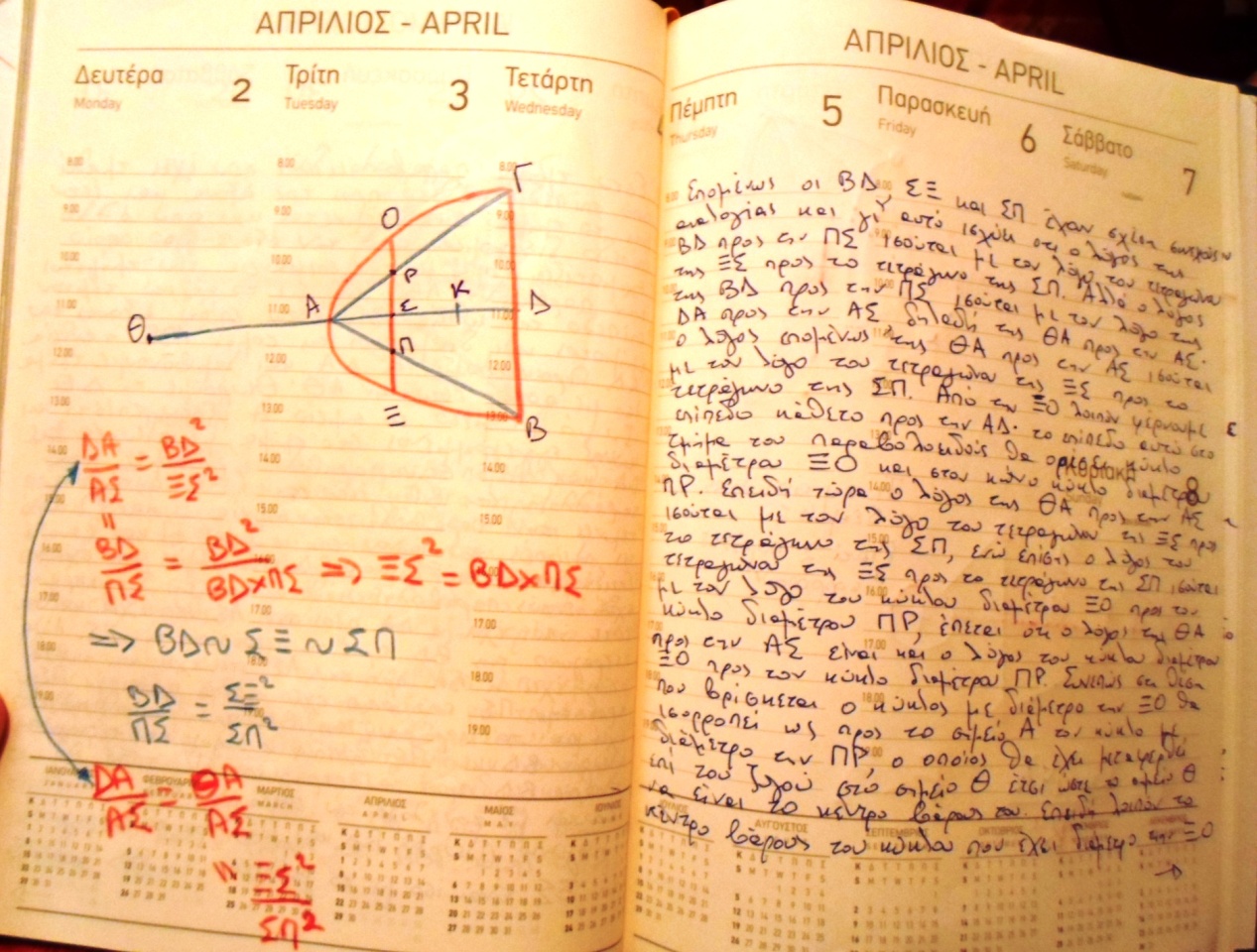 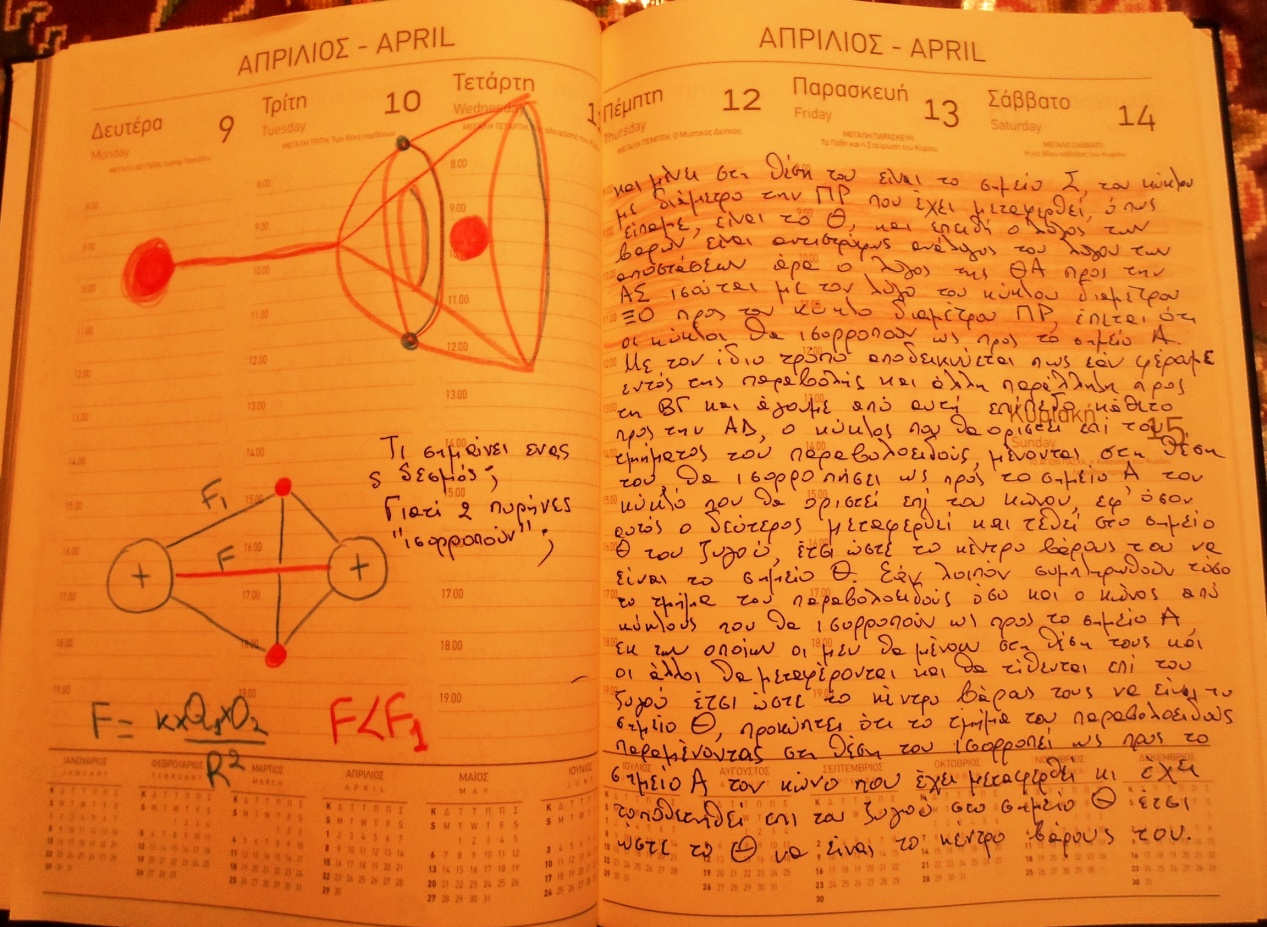 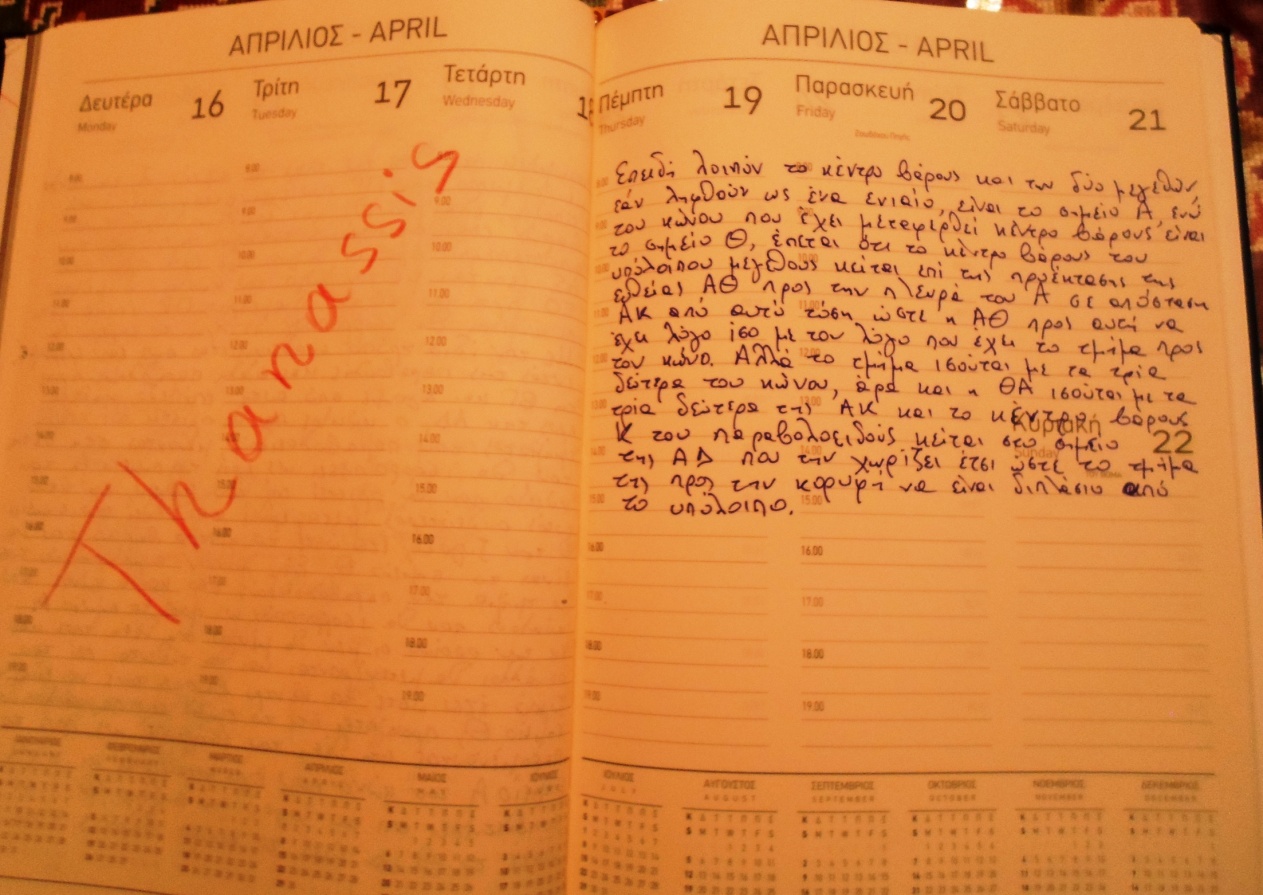 